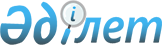 О внесении изменений и дополнений в приказ Министра финансов Республики Казахстан от 18 сентября 2014 года № 403 "Некоторые вопросы Единой бюджетной классификации Республики Казахстан"Приказ Первого заместителя Премьер-Министра Республики Казахстан – Министра финансов Республики Казахстан от 18 апреля 2019 года № 356. Зарегистрирован в Министерстве юстиции Республики Казахстан 19 апреля 2019 года № 18556.
      ПРИКАЗЫВАЮ:
      1. Внести в приказ Министра финансов Республики Казахстан от 18 сентября 2014 года № 403 "Некоторые вопросы Единой бюджетной классификации Республики Казахстан" (зарегистрирован в Реестре государственной регистрации нормативных правовых актов под № 9756, опубликован 17 октября 2014 года в информационно-правовой системе "Әділет") следующие изменения и дополнения:
      в Единой бюджетной классификации Республики Казахстан, утвержденной указанным приказом:
      в классификации поступлений бюджета: 
      в категории 4 "Поступления трансфертов": 
      в классе 01 "Трансферты из нижестоящих органов государственного управления": 
      в наименование подкласса 1 "Трансферты из областных бюджетов, бюджетов городов республиканского значения, столицы" внесено изменение на государственном языке, текст на русском языке не изменяется;
      специфику 07 "Бюджетное изъятие из бюджета города Астаны" изложить в следующей редакции: 
      "07 Бюджетное изъятие из бюджета города Нур-Султана"; 
      в функциональной классификации расходов бюджета:
      в функциональной группе 01 "Государственные услуги общего характера":
      в функциональной подгруппе 1 "Представительные, исполнительные и другие органы, выполняющие общие функции государственного управления":
      дополнить администратором бюджетных программ 108 с бюджетной программой 001 и бюджетной подпрограммой 123 следующего содержания: 
      "108 Канцелярия Первого Президента Республики Казахстан – Елбасы
      001 Услуги по обеспечению деятельности Первого Президента Республики Казахстан – Елбасы 
      123 Текущие административные расходы";
      дополнить бюджетной программой 008 и бюджетными подпрограммами 100 и 111 следующего содержания: 
      "008 Услуги по обеспечению деятельности Библиотеки Первого Президента Республики Казахстан – Елбасы
      100 Обеспечение деятельности Библиотеки Первого Президента Республики Казахстан - Елбасы 
      111 Капитальные расходы подведомственных государственных учреждений";
      дополнить бюджетными программами 100, 101, 105, 109, 114 и 119 следующего содержания: 
      "100 Проведение мероприятий за счет чрезвычайного резерва Правительства Республики Казахстан 
      101 Проведение мероприятий за счет средств на представительские затраты
      105 Разработка или корректировка, а также проведение необходимых экспертиз технико-экономических обоснований бюджетных инвестиционных проектов и конкурсных документаций проектов государственно-частного партнерства, концессионных проектов, консультативное сопровождение проектов государственно-частного партнерства и концессионных проектов
      109 Проведение мероприятий за счет резерва Правительства Республики Казахстан на неотложные затраты
      114 Выполнение обязательств центральных государственных органов по решениям судов за счет средств резерва Правительства Республики Казахстан
      119 Проведение мероприятий за счет специального резерва Правительства Республики Казахстан";
      по администратору бюджетных программ 124 "Аппарат акима города районного значения, села, поселка, сельского округа":
      бюджетную программу 115 "Выполнение обязательств местных исполнительных органов по решениям судов за счет средств резерва местного исполнительного органа" исключить;
      по администратору бюджетных программ 694 "Управление Делами Президента Республики Казахстан": 
      наименование бюджетной программы 001 "Услуги по обеспечению деятельности Главы государства, Премьер-Министра и других должностных лиц государственных органов" и бюджетной подпрограммы 100 "Обеспечение деятельности Главы государства, Премьер-Министра и других должностных лиц государственных органов" изложить в следующей редакции:
      "001 Услуги по обеспечению деятельности Главы государства, Первого Президента Республики Казахстан – Елбасы, Премьер-Министра и других должностных лиц государственных органов
      100 Обеспечение деятельности Главы государства, Первого Президента Республики Казахстан – Елбасы, Премьер-Министра и других должностных лиц государственных органов";
      дополнить бюджетной программой 055 следующего содержания:
      "055 Обновление парка автомашин для государственных органов";
      в функциональной подгруппе 2 "Финансовая деятельность":
      по администратору бюджетных программ 217 "Министерство финансов Республики Казахстан": 
      по бюджетной программе 030 "Создание и развитие информационных систем Министерства финансов Республики Казахстан": 
      дополнить бюджетной подпрограммой 102 следующего содержания:
      "102 Создание, внедрение и развитие информационной системы "Интегрированная система налогового администрирования";
      по администратору бюджетных программ 332 "Управление активов и государственных закупок города республиканского значения, столицы":
      по бюджетной программе 001 "Услуги по реализации государственной политики в области коммунального имущества и государственных закупок на местном уровне":
      дополнить бюджетными подпрограммами 011 и 015 следующего содержания:
      "011 За счет трансфертов из республиканского бюджета
      015 За счет средств местного бюджета";
      в функциональной подгруппе 3 "Внешнеполитическая деятельность":
      по администратору бюджетных программ 204 "Министерство иностранных дел Республики Казахстан": 
      дополнить бюджетной программой 159 следующего содержания:
      "159 Обеспечение проведения исследований социально-экономического положения Республики Казахстан в рамках сотрудничества между Республикой Казахстан и Организацией экономического сотрудничества и развития";
      дополнить администратором бюджетных программ 213 с бюджетной программой 159 следующего содержания: 
      "213 Министерство труда и социальной защиты населения Республики Казахстан
      159 Обеспечение проведения исследований социально-экономического положения Республики Казахстан в рамках сотрудничества между Республикой Казахстан и Организацией экономического сотрудничества и развития";
      в функциональной подгруппе 4 "Фундаментальные научные исследования":
      дополнить администратором бюджетных программ 210 с бюджетной программой 131 следующего содержания: 
      "210 Министерство цифрового развития, оборонной и аэрокосмической промышленности Республики Казахстан
      131 Обеспечение базового финансирования субъектов научной и (или) научно-технической деятельности"; 
      в функциональной подгруппе 5 "Планирование и статистическая деятельность":
      по администратору бюджетных программ 345 "Управление стратегического и бюджетного планирования города республиканского значения, столицы":
      по бюджетной программе 001 "Услуги по реализации государственной политики в области формирования и развития экономической политики, системы государственного планирования на местном уровне":
      дополнить бюджетными подпрограммами 011 и 015 следующего содержания:
       "011 За счет трансфертов из республиканского бюджета
      015 За счет средств местного бюджета";
      в функциональной подгруппе 9 "Прочие государственные услуги общего характера":
      дополнить администратором бюджетных программ 209 с бюджетной программой 001 и бюджетными подпрограммами 100, 102, 103, 104, 110, 111, 123 и 124 следующего содержания: 
      "209 Министерство информации и общественного развития Республики Казахстан
      001 Формирование государственной политики в сфере информации и общественного развития
      100 Обеспечение деятельности уполномоченного органа в сфере информации и общественного развития 
      102 Обеспечение деятельности Службы центральных коммуникаций
      103 Проведение социологических, аналитических исследований и оказание консалтинговых услуг 
      104 Обеспечение функционирования информационных систем и информационно-техническое обеспечение государственного органа 
      110 Капитальные расходы подведомственных государственных учреждений
      111 Капитальные расходы Министерства информации и общественного развития Республики Казахстан
      123 Текущие административные расходы 
      124 Проведение мероприятий в сфере модернизации общественного сознания";
      дополнить бюджетной программой 002 с бюджетными подпрограммами 100 и 102 следующего содержания: 
      "002 Реализация государственной политики в сфере общественного согласия
      100 Реализация государственной политики по укреплению межэтнического согласия 
      102 Реализация государственной политики по укреплению межконфессионального согласия";
       дополнить бюджетными программами 005, 008, 100, 101, 102, 105, 109, 114, 116, 119 и 122 следующего содержания: 
      "005 Формирование уставного капитала НАО "Центр Н. Назарбаева по развитию межконфессионального и межцивилизационного диалога" 
      008 Формирование уставного капитала НАО "Казахстанский институт общественного развития "Рухани жаңғыру"
      100 Проведение мероприятий за счет чрезвычайного резерва Правительства Республики Казахстан 
      101 Проведение мероприятий за счет средств на представительские затраты
      102 Трансферты другим уровням государственного управления на проведение мероприятий за счет чрезвычайного резерва Правительства Республики Казахстан 
      105 Разработка или корректировка, а также проведение необходимых экспертиз технико-экономических обоснований бюджетных инвестиционных проектов и конкурсных документаций проектов государственно-частного партнерства, концессионных проектов, консультативное сопровождение проектов государственно-частного партнерства и концессионных проектов 
      109 Проведение мероприятий за счет резерва Правительства Республики Казахстан на неотложные затраты 
      114 Выполнение обязательств центральных государственных органов по решениям судов за счет средств резерва Правительства Республики Казахстан
      116 Трансферты другим уровням государственного управления на проведение мероприятий за счет резерва Правительства Республики Казахстан на неотложные затраты
      119 Проведение мероприятий за счет специального резерва Правительства Республики Казахстан 
      122 Трансферты другим уровням государственного управления на проведение мероприятий за счет специального резерва Правительства Республики Казахстан";
      дополнить администратором бюджетных программ 210 с бюджетной программой 001 и бюджетными подпрограммами 100, 103, 104, 111 и 123 следующего содержания: 
      "210 Министерство цифрового развития, оборонной и аэрокосмической промышленности Республики Казахстан
      001 Формирование и реализация политики государства в сфере оборонной, аэрокосмической и электронной промышленности, информационной безопасности в сфере информатизации и связи (кибербезопасности), мобилизационной подготовки и мобилизации, формирование и развитие государственного материального резерва, участие в проведении единой военно-технической политики и военно-технического сотрудничества, руководство в области формирования, размещения и выполнения оборонного заказа 
      100 Обеспечение деятельности уполномоченного органа в области оборонной, аэрокосмической и электронной промышленности, информационной безопасности в сфере информатизации и связи (кибербезопасности), мобилизационной подготовки и мобилизации, формирование и развитие государственного материального резерва, участие в проведении единой военно-технической политики и военно-технического сотрудничества, руководство в области формирования, размещения и выполнения оборонного заказа
      103 Проведение социологических, аналитических исследований и оказание консалтинговых услуг
      104 Обеспечение функционирования информационных систем и информационно-техническое обеспечение государственных органов 
      111 Капитальные расходы Министерства цифрового развития, оборонной и аэрокосмической промышленности Республики Казахстан 
      123 Текущие административные расходы";
       дополнить бюджетными программами 002, 100, 101, 102, 105, 109, 114, 116, 119 и 122 следующего содержания: 
      "002 Создание информационной системы экстренного вызова при авариях и катастрофах 
      100 Проведение мероприятий за счет чрезвычайного резерва Правительства Республики Казахстан 
      101 Проведение мероприятий за счет средств на представительские затраты
      102 Трансферты другим уровням государственного управления на проведение мероприятий за счет чрезвычайного резерва Правительства Республики Казахстан 
      105 Разработка или корректировка, а также проведение необходимых экспертиз технико-экономических обоснований бюджетных инвестиционных проектов и конкурсных документаций проектов государственно-частного партнерства, концессионных проектов, консультативное сопровождение проектов государственно-частного партнерства и концессионных проектов 
      109 Проведение мероприятий за счет резерва Правительства Республики Казахстан на неотложные затраты 
      114 Выполнение обязательств центральных государственных органов по решениям судов за счет средств резерва Правительства Республики Казахстан
      116 Трансферты другим уровням государственного управления на проведение мероприятий за счет резерва Правительства Республики Казахстан на неотложные затраты
      119 Проведение мероприятий за счет специального резерва Правительства Республики Казахстан 
      122 Трансферты другим уровням государственного управления на проведение мероприятий за счет специального резерва Правительства Республики Казахстан";
      по администратору бюджетных программ 271 "Управление строительства области":
      по бюджетной программе 061 "Развитие объектов государственных органов":
      дополнить бюджетными подпрограммами 011 и 015 следующего содержания: 
      "011 За счет трансфертов из республиканского бюджета
      015 За счет средств местного бюджета";
      по администратору бюджетных программ 337 "Управление контроля и качества городской среды города республиканского значения, столицы":
      по бюджетной программе 001 "Услуги по реализации государственной политики в сфере сельского хозяйства, труда, жилищного фонда, государственного архитектурно-строительного контроля, контроля за использованием и охраной земель на местном уровне":
      дополнить бюджетными подпрограммами 011 и 015 следующего содержания:
      "011 За счет трансфертов из республиканского бюджета
      015 За счет средств местного бюджета";
      по администратору бюджетных программ 338 "Управление по делам общественного развития города республиканского значения, столицы":
      по бюджетной программе 001 "Услуги по реализации государственной политики по вопросам религиозной деятельности, молодежной и внутренней политики на местном уровне":
      дополнить бюджетными подпрограммами 011 и 015 следующего содержания:
      "011 За счет трансфертов из республиканского бюджета
      015 За счет средств местного бюджета";
      по администратору бюджетных программ 340 "Управление регенерации городской среды города республиканского значения, столицы":
      по бюджетной программе 001 "Услуги по реализации государственной политики в сфере строительства коммунальной собственности на местном уровне":
      дополнить бюджетными подпрограммами 011 и 015 следующего содержания:
       "011 За счет трансфертов из республиканского бюджета
      015 За счет средств местного бюджета";
      по администратору бюджетных программ 341 "Управление строительства и жилищной политики города республиканского значения, столицы":
      по бюджетной программе 001 "Услуги по реализации государственной политики в области строительства и жилищной политики на местном уровне":
      дополнить бюджетными подпрограммами 011 и 015 следующего содержания:
      "011 За счет трансфертов из республиканского бюджета
      015 За счет средств местного бюджета";
      по администратору бюджетных программ 343 "Управление топливно-энергетического комплекса и коммунального хозяйства города республиканского значения, столицы":
      по бюджетной программе 001 "Услуги по реализации государственной политики на местном уровне в области энергетики и коммунального хозяйства":
      дополнить бюджетными подпрограммами 011 и 015 следующего содержания:
       "011 За счет трансфертов из республиканского бюджета
      015 За счет средств местного бюджета";
      по администратору бюджетных программ 344 "Управление архитектуры, градостроительства и земельных отношений города республиканского значения, столицы":
      по бюджетной программе 001 "Услуги по реализации государственной политики в сфере архитектуры, градостроительства в области регулирования земельных отношений на местном уровне":
      дополнить бюджетными подпрограммами 011 и 015 следующего содержания:
       "011 За счет трансфертов из республиканского бюджета
      015 За счет средств местного бюджета";
      по администратору бюджетных программ 369 "Управление по делам религий города республиканского значения, столицы":
      по бюджетной программе 001 "Услуги по реализации государственной политики в области религиозной деятельности на местном уровне":
      дополнить бюджетными подпрограммами 011 и 015 следующего содержания:
      "011 За счет трансфертов из республиканского бюджета
      015 За счет средств местного бюджета";
      по администратору бюджетных программ 475 "Отдел предпринимательства, сельского хозяйства и ветеринарии района (города областного значения)":
      по бюджетной программе 001 "Услуги по реализации государственной политики на местном уровне в области развития предпринимательства, сельского хозяйства и ветеринарии":
      дополнить бюджетными подпрограммами 011 и 015 следующего содержания:
      "011 За счет трансфертов из республиканского бюджета
      015 За счет средств местного бюджета";
      по администратору бюджетных программ 490 "Отдел коммунального хозяйства, пассажирского транспорта и автомобильных дорог района (города областного значения)":
      по бюджетной программе 001 "Услуги по реализации государственной политики на местном уровне в области коммунального хозяйства, пассажирского транспорта и автомобильных дорог":
      дополнить бюджетными подпрограммами 011 и 015 следующего содержания:
       "011 За счет трансфертов из республиканского бюджета
      015 За счет средств местного бюджета";
      дополнить администратором бюджетных программ 808 с бюджетной программой 001 и бюджетными подпрограммами 011 и 015 следующего содержания: 
      "808 Отдел предпринимательства, сельского хозяйства, земельных отношений и ветеринарии района (города областного значения)
      001 Услуги по реализации государственной политики на местном уровне в области развития предпринимательства, сельского хозяйства, земельных отношений и ветеринарии
      011 За счет трансфертов из республиканского бюджета
      015 За счет средств местного бюджета";
      дополнить бюджетными программами 002, 003, 032, 100, 102, 103, 106, 107, 108, 109, 113, 114, 115, 116, 117, 118, 119, 121, 122, 123, 124, 127 и 128 следующего содержания: 
      "002 Создание информационных систем
      003 Капитальные расходы государственного органа
      032 Капитальные расходы подведомственных государственных учреждений и организаций
      100 Проведение мероприятий за счет чрезвычайного резерва Правительства Республики Казахстан
      102 Трансферты другим уровням государственного управления на проведение мероприятий за счет чрезвычайного резерва Правительства Республики Казахстан
      103 Трансферты другим уровням государственного управления на проведение мероприятий за счет резерва местного исполнительного органа на неотложные затраты
      106 Проведение мероприятий за счет чрезвычайного резерва местного исполнительного органа для ликвидации чрезвычайных ситуаций социального, природного и техногенного характера
      107 Проведение мероприятий за счет резерва местного исполнительного органа на неотложные затраты
      108 Разработка или корректировка, а также проведение необходимых экспертиз технико-экономических обоснований бюджетных инвестиционных проектов и конкурсных документаций проектов государственно-частного партнерства, концессионных проектов, консультативное сопровождение проектов государственно-частного партнерства и концессионных проектов
      109 Проведение мероприятий за счет резерва Правительства Республики Казахстан на неотложные затраты
      113 Целевые текущие трансферты из местных бюджетов
      114 Целевые трансферты на развитие из местных бюджетов
      115 Выполнение обязательств местных исполнительных органов по решениям судов за счет средств резерва местного исполнительного органа
      116 Трансферты другим уровням государственного управления на проведение мероприятий за счет резерва Правительства Республики Казахстан на неотложные затраты
      117 Трансферты другим уровням государственного управления на проведение мероприятий за счет резерва Правительства Республики Казахстан для жизнеобеспечения населения при ликвидации чрезвычайных ситуаций природного и техногенного характера
      118 Проведение мероприятий за счет резерва Правительства Республики Казахстан для жизнеобеспечения населения при ликвидации чрезвычайных ситуаций природного и техногенного характера
      119 Проведение мероприятий за счет специального резерва Правительства Республики Казахстан
      121 Трансферты другим уровням государственного управления на проведение мероприятий за счет чрезвычайного резерва местного исполнительного органа для ликвидации чрезвычайных ситуаций социального, природного и техногенного характера
      122 Трансферты другим уровням государственного управления на проведение мероприятий за счет специального резерва Правительства Республики Казахстан
      123 Проведение мероприятий на текущие расходы по ликвидации последствий чрезвычайных ситуаций социального, природного и техногенного характера, устранению ситуаций, угрожающих политической, экономической и социальной стабильности административно-территориальной единицы, жизни и здоровью людей, общереспубликанского либо международного значения за счет целевых трансфертов из бюджетов областей, городов республиканского значения, столицы
      124 Проведение мероприятий на расходы развития по ликвидации последствий чрезвычайных ситуаций социального, природного и техногенного характера, устранению ситуаций, угрожающих политической, экономической и социальной стабильности административно-территориальной единицы, жизни и здоровью людей, общереспубликанского либо международного значения за счет целевых трансфертов из бюджетов областей, городов республиканского значения, столицы
      127 Целевые текущие трансферты бюджетам городов районного значения, сел, поселков, сельских округов на текущие расходы по ликвидации последствий чрезвычайных ситуаций социального, природного и техногенного характера, устранению ситуаций, угрожающих политической, экономической и социальной стабильности административно-территориальной единицы, жизни и здоровью людей, общереспубликанского либо международного значения за счет целевых трансфертов из бюджетов областей, городов республиканского значения, столицы
      128 Целевые трансферты на развитие бюджетам городов районного значения, сел, поселков, сельских округов на расходы развития по ликвидации последствий чрезвычайных ситуаций социального, природного и техногенного характера, устранению ситуаций, угрожающих политической, экономической и социальной стабильности административно-территориальной единицы, жизни и здоровью людей, общереспубликанского либо международного значения за счет целевых трансфертов из бюджетов областей, городов республиканского значения, столицы";
      дополнить администратором бюджетных программ 809 с бюджетной программой 001 и бюджетными подпрограммами 011 и 015 следующего содержания: 
      "809 Отдел жилищно-коммунального хозяйства, пассажирского транспорта, автомобильных дорог, строительства, архитектуры и градостроительства района (города областного значения)
      001 Услуги по реализации государственной политики на местном уровне в области жилищно-коммунального хозяйства, пассажирского транспорта, автомобильных дорог, строительства, архитектуры и градостроительства 
      011 За счет трансфертов из республиканского бюджета
      015 За счет средств местного бюджета";
      дополнить бюджетными программами 015, 020, 032, 040, 100, 102, 103, 106, 107, 108, 109, 113, 114, 115, 116, 117, 118, 119, 121, 122, 123, 124, 127 и 128 следующего содержания: 
      "015 Капитальные расходы государственного органа
      020 Создание информационных систем
      032 Капитальные расходы подведомственных государственных учреждений и организаций
      040 Развитие объектов государственных органов
      100 Проведение мероприятий за счет чрезвычайного резерва Правительства Республики Казахстан
      102 Трансферты другим уровням государственного управления на проведение мероприятий за счет чрезвычайного резерва Правительства Республики Казахстан
      103 Трансферты другим уровням государственного управления на проведение мероприятий за счет резерва местного исполнительного органа на неотложные затраты
      106 Проведение мероприятий за счет чрезвычайного резерва местного исполнительного органа для ликвидации чрезвычайных ситуаций социального, природного и техногенного характера
      107 Проведение мероприятий за счет резерва местного исполнительного органа на неотложные затраты
      108 Разработка или корректировка, а также проведение необходимых экспертиз технико-экономических обоснований бюджетных инвестиционных проектов и конкурсных документаций проектов государственно-частного партнерства, концессионных проектов, консультативное сопровождение проектов государственно-частного партнерства и концессионных проектов
      109 Проведение мероприятий за счет резерва Правительства Республики Казахстан на неотложные затраты
      113 Целевые текущие трансферты из местных бюджетов
      114 Целевые трансферты на развитие из местных бюджетов
      115 Выполнение обязательств местных исполнительных органов по решениям судов за счет средств резерва местного исполнительного органа
      116 Трансферты другим уровням государственного управления на проведение мероприятий за счет резерва Правительства Республики Казахстан на неотложные затраты
      117 Трансферты другим уровням государственного управления на проведение мероприятий за счет резерва Правительства Республики Казахстан для жизнеобеспечения населения при ликвидации чрезвычайных ситуаций природного и техногенного характера
      118 Проведение мероприятий за счет резерва Правительства Республики Казахстан для жизнеобеспечения населения при ликвидации чрезвычайных ситуаций природного и техногенного характера
      119 Проведение мероприятий за счет специального резерва Правительства Республики Казахстан
      121 Трансферты другим уровням государственного управления на проведение мероприятий за счет чрезвычайного резерва местного исполнительного органа для ликвидации чрезвычайных ситуаций социального, природного и техногенного характера
      122 Трансферты другим уровням государственного управления на проведение мероприятий за счет специального резерва Правительства Республики Казахстан
      123 Проведение мероприятий на текущие расходы по ликвидации последствий чрезвычайных ситуаций социального, природного и техногенного характера, устранению ситуаций, угрожающих политической, экономической и социальной стабильности административно-территориальной единицы, жизни и здоровью людей, общереспубликанского либо международного значения за счет целевых трансфертов из бюджетов областей, городов республиканского значения, столицы
      124 Проведение мероприятий на расходы развития по ликвидации последствий чрезвычайных ситуаций социального, природного и техногенного характера, устранению ситуаций, угрожающих политической, экономической и социальной стабильности административно-территориальной единицы, жизни и здоровью людей, общереспубликанского либо международного значения за счет целевых трансфертов из бюджетов областей, городов республиканского значения, столицы
      127 Целевые текущие трансферты бюджетам городов районного значения, сел, поселков, сельских округов на текущие расходы по ликвидации последствий чрезвычайных ситуаций социального, природного и техногенного характера, устранению ситуаций, угрожающих политической, экономической и социальной стабильности административно-территориальной единицы, жизни и здоровью людей, общереспубликанского либо международного значения за счет целевых трансфертов из бюджетов областей, городов республиканского значения, столицы
      128 Целевые трансферты на развитие бюджетам городов районного значения, сел, поселков, сельских округов на расходы развития по ликвидации последствий чрезвычайных ситуаций социального, природного и техногенного характера, устранению ситуаций, угрожающих политической, экономической и социальной стабильности административно-территориальной единицы, жизни и здоровью людей, общереспубликанского либо международного значения за счет целевых трансфертов из бюджетов областей, городов республиканского значения, столицы";
      в функциональной группе 02 "Оборона":
      в функциональной подгруппе 1 "Военные нужды":
      дополнить администратором бюджетных программ 210 с бюджетной программой 017 и бюджетной подпрограммой 100 следующего содержания: 
      "210 Министерство цифрового развития, оборонной и аэрокосмической промышленности Республики Казахстан
      017 Прикладные научные исследования в области оборонно-промышленного комплекса и информационной безопасности 
      100 Проведение научных исследований в рамках программно-целевого финансирования";
      дополнить бюджетной программой 018 следующего содержания: 
      "018 Обеспечение исполнения государственного оборонного заказа";
       в функциональной группе 03 "Общественный порядок, безопасность, правовая, судебная, уголовно-исполнительная деятельность":
      в функциональной подгруппе 1 "Правоохранительная деятельность":
      по администратору бюджетных программ 201 "Министерство внутренних дел Республики Казахстан":
      по бюджетной программе 076 "Охрана общественного порядка и обеспечение общественной безопасности":
      дополнить бюджетными подпрограммами 139 и 140 следующего содержания: 
      "139 Целевые текущие трансферты областному бюджету Мангистауской области на материально-техническое оснащение подразделений органов внутренних дел Мангистауской области
      140 Целевые трансферты на развитие областному бюджету Туркестанской области на строительство объектов общественного порядка и безопасности";
      по администратору бюджетных программ 271 "Управление строительства области":
      по бюджетной программе 053 "Строительство объектов общественного порядка и безопасности":
      дополнить бюджетными подпрограммами 011 и 015 следующего содержания: 
      "011 За счет трансфертов из республиканского бюджета
      015 За счет средств местного бюджета";
      по администратору бюджетных программ 352 "Исполнительный орган внутренних дел, финансируемый из бюджета города республиканского значения, столицы":
      наименование бюджетной программы 004 "Услуги по профилактике наркомании и наркобизнеса в городе Астане" изложить в следующей редакции:
      "004 Услуги по профилактике наркомании и наркобизнеса в городе Нур-Султане";
      дополнить администратором бюджетных программ 809 с бюджетной программой 066 следующего содержания: 
      "809 Отдел жилищно-коммунального хозяйства, пассажирского транспорта, автомобильных дорог, строительства, архитектуры и градостроительства района (города областного значения)
      066 Строительство объектов общественного порядка и безопасности";
      в функциональной подгруппе 4 "Деятельность по обеспечению законности и правопорядка":
      по администратору бюджетных программ 502 "Генеральная прокуратура Республики Казахстан":
      по бюджетной программе 015 "Создание оперативной системы обеспечения правовой статистической информацией":
      дополнить бюджетной подпрограммой 104 следующего содержания: 
      "104 Создание информационной системы "Электронное дело";
      в функциональной подгруппе 9 "Прочие услуги в области общественного порядка и безопасности":
      по администратору бюджетных программ 221 "Министерство юстиции Республики Казахстан":
      наименование бюджетной программы 047 "Представление и защита интересов государства, оценка перспектив судебных или арбитражных разбирательств и юридическая экспертиза проектов контрактов на недропользование и инвестиционных договоров" изложить в следующей редакции:
      "047 Защита и представление интересов государства в арбитражах, иностранных арбитражах, иностранных государственных и судебных органах, а также в процессе до арбитражного и досудебного урегулирования споров, оценка перспектив судебных или арбитражных разбирательств, проводимых за рубежом с участием Правительства Республики Казахстан";
      дополнить администратором бюджетных программ 809 с бюджетной программой 021 следующего содержания: 
      "809 Отдел жилищно-коммунального хозяйства, пассажирского транспорта, автомобильных дорог, строительства, архитектуры и градостроительства района (города областного значения)
      021 Обеспечение безопасности дорожного движения в населенных пунктах";
      в функциональной группе 04 "Образование":
      в функциональной подгруппе 1 "Дошкольное воспитание и обучение":
      по администратору бюджетных программ 471 "Отдел образования, физической культуры и спорта района (города областного значения)":
      дополнить бюджетной программой 045 и бюджетными подпрограммами 011 и 015 следующего содержания:
      "045 Целевые текущие трансферты бюджетам города районного значения, села, поселка, сельского округа на реализацию государственного образовательного заказа в дошкольных организациях образования
      011 За счет трансфертов из республиканского бюджета
      015 За счет средств местного бюджета";
      дополнить администратором бюджетных программ 809 с бюджетной программой 037 следующего содержания: 
      "809 Отдел жилищно-коммунального хозяйства, пассажирского транспорта, автомобильных дорог, строительства, архитектуры и градостроительства района (города областного значения)
      037 Строительство и реконструкция объектов дошкольного воспитания и обучения";
      в функциональной подгруппе 2 "Начальное, основное среднее и общее среднее образование":
      по администратору бюджетных программ 225 "Министерство образования и науки Республики Казахстан":
      по бюджетной программе 099 "Обеспечение доступности качественного школьного образования":
      дополнить бюджетными подпрограммами 111 и 124 следующего содержания: 
      "111 Капитальные расходы организаций образования
      124 Целевые текущие трансферты областным бюджетам, бюджетам городов республиканского значения, столицы на увеличение оплаты труда учителей и педагогов-психологов организаций начального, основного и общего среднего образования";
      по администратору бюджетных программ 261 "Управление образования области":
      дополнить бюджетной программой 078 и бюджетными подпрограммами 011 и 015 следующего содержания: 
      "078 Целевые текущие трансферты районным (городов областного значения) бюджетам на увеличение оплаты труда учителей и педагогов-психологов организаций начального, основного и общего среднего образования
      011 За счет трансфертов из республиканского бюджета
      015 За счет средств местного бюджета";
      дополнить администратором бюджетных программ 809 с бюджетной программой 022 и бюджетными подпрограммами 011 и 015 следующего содержания: 
      "809 Отдел жилищно-коммунального хозяйства, пассажирского транспорта, автомобильных дорог, строительства, архитектуры и градостроительства района (города областного значения)
      022 Строительство и реконструкция объектов начального, основного среднего и общего среднего образования
      011 За счет трансфертов из республиканского бюджета
      015 За счет средств местного бюджета";
      в функциональной подгруппе 4 "Техническое и профессиональное, послесреднее образование":
      по администратору бюджетных программ 225 "Министерство образования и науки Республики Казахстан":
      по бюджетной программе 203 "Обеспечение кадрами с техническим и профессиональным образованием":
      дополнить бюджетной подпрограммой 116 следующего содержания: 
      "116 Модернизация колледжей в рамках проекта "Жас маман";
      в функциональной подгруппе 5 "Переподготовка и повышение квалификации специалистов":
      дополнить администратором бюджетных программ 209 с бюджетной программой 138 следующего содержания: 
      "209 Министерство информации и общественного развития Республики Казахстан
      138 Обеспечение повышения квалификации государственных служащих";
      дополнить администратором бюджетных программ 210 с бюджетными программами 005 и 138 следующего содержания: 
      "210 Министерство цифрового развития, оборонной и аэрокосмической промышленности Республики Казахстан
      005 Переподготовка и повышение квалификации кадров в космической отрасли
      138 Обеспечение повышения квалификации государственных служащих";
      по администратору бюджетных программ 261 "Управление образования области":
      наименование бюджетной программы 052 "Повышение квалификации, подготовка и переподготовка кадров в рамках Программы развития продуктивной занятости и массового предпринимательства" изложить в следующей редакции:
      "052 Повышение квалификации, подготовка и переподготовка кадров в рамках Государственной программы развития продуктивной занятости и массового предпринимательства на 2017 – 2021 годы "Еңбек";
      по администратору бюджетных программ 360 "Управление образования города республиканского значения, столицы":
      наименование бюджетной программы 038 "Повышение квалификации, подготовка и переподготовка кадров в рамках Программы развития продуктивной занятости и массового предпринимательства" изложить в следующей редакции:
      "038 Повышение квалификации, подготовка и переподготовка кадров в рамках Государственной программы развития продуктивной занятости и массового предпринимательства на 2017 – 2021 годы "Еңбек";
      в функциональной подгруппе 6 "Высшее и послевузовское образование":
      по администратору бюджетных программ 225 "Министерство образования и науки Республики Казахстан":
      по бюджетной программе 204 "Обеспечение кадрами с высшим и послевузовским образованием":
      дополнить бюджетными подпрограммами 117 и 118 следующего содержания: 
      "117 Реализация социального студенческого кредита
      118 Стипендиальные программы для обучения лиц казахской национальности, не являющихся гражданами Республики Казахстан (диаспора)";
      в функциональной подгруппе 9 "Прочие услуги в области образования":
      по администратору бюджетных программ 240 "Министерство культуры и спорта Республики Казахстан"
      дополнить бюджетной программой 045 следующего содержания: 
      "045 Услуги по организации образовательной деятельности для подготовки кадров в области туризма"; 
      дополнить администратором бюджетных программ 313 с бюджетной программой 068 следующего содержания: 
      "313 Управление цифровизации города республиканского значения, столицы
      "068 Обеспечение повышения компьютерной грамотности населения";
      дополнить администратором бюджетных программ 329 с бюджетной программой 021 и бюджетными подпрограммами 011 и 015 следующего содержания: 
      "329 Управление по делам семьи, детей и молодежи города республиканского значения, столицы
      021 Ежемесячные выплаты денежных средств опекунам (попечителям) на содержание ребенка-сироты (детей-сирот), и ребенка (детей), оставшегося без попечения родителей
      011 За счет трансфертов из республиканского бюджета
      015 За счет средств местного бюджета";
      дополнить бюджетной программой 027 следующего содержания: 
      "027 Выплата единовременных денежных средств казахстанским гражданам, усыновившим (удочерившим) ребенка (детей)-сироту и ребенка (детей), оставшегося без попечения родителей";
      по администратору бюджетных программ 471 "Отдел образования, физической культуры и спорта района (города областного значения)":
      дополнить бюджетной программой 046 и бюджетными подпрограммами 011 и 015 следующего содержания:
      "046 Методическая работа
      011 За счет трансфертов из республиканского бюджета
      015 За счет средств местного бюджета";
      в функциональной группе 05 "Здравоохранение":
      в функциональной подгруппе 2 "Охрана здоровья населения":
      по администратору бюджетных программ 226 "Министерство здравоохранения Республики Казахстан":
      по бюджетной программе 053 "Обеспечение хранения специального медицинского резерва и развитие инфраструктуры здравоохранения":
      наименование бюджетной программы 117 "Целевые текущие трансферты бюджету города Алматы и Алматинской области на проведение капитального ремонта сейсмоусиляемых объектов здравоохранения" изложить в следующей редакции:
      "117 Целевые текущие трансферты областному бюджету Алматинской области на проведение капитального ремонта сейсмоусиляемых объектов здравоохранения";
      в функциональной группе 06 "Социальная помощь и социальное обеспечение":
      в функциональной подгруппе 1 "Социальное обеспечение":
      по администратору бюджетных программ 329 "Управление по делам семьи, детей и молодежи города республиканского значения, столицы":
      по бюджетной программе 015 "Социальное обеспечение сирот, детей, оставшихся без попечения родителей":
      дополнить бюджетными подпрограммами 102 и 104 следующего содержания: 
      "102 Приют для несовершеннолетних детей
      104 Содержание ребенка (детей), переданного патронатным воспитателям";
      в функциональной подгруппе 2 "Социальная помощь":
      дополнить администратором бюджетных программ 809 с бюджетной программой 068 следующего содержания: 
      "809 Отдел жилищно-коммунального хозяйства, пассажирского транспорта, автомобильных дорог, строительства, архитектуры и градостроительства района (города областного значения)
      068 Социальная поддержка отдельных категорий граждан в виде льготного, бесплатного проезда на городском общественном транспорте (кроме такси) по решению местных представительных органов";
      в функциональной подгруппе 9 "Прочие услуги в области социальной помощи и социального обеспечения":
      по администратору бюджетных программ 213 "Министерство труда и социальной защиты населения Республики Казахстан":
      наименование бюджетной программы 068 "Реализация Программы развития продуктивной занятости и массового предпринимательства" изложить в следующей редакции:
      "068 Реализация Государственной программы развития продуктивной занятости и массового предпринимательства на 2017 – 2021 годы "Еңбек";
      наименование бюджетной подпрограммы 101 "Проведение текущих мероприятий в рамках реализации Программы развития продуктивной занятости и массового предпринимательства" изложить в следующей редакции:
      "101 Проведение текущих мероприятий в рамках реализации Государственной программы развития продуктивной занятости и массового предпринимательства на 2017 – 2021 годы "Еңбек";
      по администратору бюджетных программ 256 "Управление координации занятости и социальных программ области":
      наименование бюджетной программы 019 "Реализация текущих мероприятий, направленных на развитие рынка труда, в рамках Программы развития продуктивной занятости и массового предпринимательства изложить в следующей редакции:
      "019 Реализация текущих мероприятий, направленных на развитие рынка труда в рамках Государственной программы развития продуктивной занятости и массового предпринимательства на 2017 – 2021 годы "Еңбек";
      наименование бюджетной программы 037 "Целевые текущие трансферты районным (городов областного значения) бюджетам на реализацию мероприятий, направленных на развитие рынка труда, в рамках Программы развития продуктивной занятости и массового предпринимательства" изложить в следующей редакции:
      "037 Целевые текущие трансферты районным (городов областного значения) бюджетам на реализацию мероприятий, направленных на развитие рынка труда в рамках Государственной программы развития продуктивной занятости и массового предпринимательства на 2017 – 2021 годы "Еңбек";
      по администратору бюджетных программ 265 "Управление предпринимательства и промышленности области":
      наименование бюджетной программы 009 "Предоставление бюджетных кредитов для содействия развитию предпринимательства в рамках Программы развития продуктивной занятости и массового предпринимательства" изложить в следующей редакции:
      "009 Предоставление бюджетных кредитов для содействия развитию предпринимательства в рамках Государственной программы развития продуктивной занятости и массового предпринимательства на 2017 – 2021 годы "Еңбек";
      наименование бюджетной программы 018 "Обучение предпринимательству в рамках Программы развития продуктивной занятости и массового предпринимательства" изложить в следующей редакции:
       "018 Обучение предпринимательству в рамках Государственной программы развития продуктивной занятости и массового предпринимательства на 2017 – 2021 годы "Еңбек";
      по администратору бюджетных программ 266 "Управление предпринимательства и индустриально-инновационного развития области": 
      наименование бюджетной программы 006 "Предоставление бюджетных кредитов для содействия развитию предпринимательства в рамках Программы развития продуктивной занятости и массового предпринимательства" изложить в следующей редакции:
      "006 Предоставление бюджетных кредитов для содействия развитию предпринимательства в рамках Государственной программы развития продуктивной занятости и массового предпринимательства на 2017 – 2021 годы "Еңбек";
      наименование бюджетной программы 013 "Обучение предпринимательству в рамках Программы развития продуктивной занятости и массового предпринимательства" изложить в следующей редакции:
      "013 Обучение предпринимательству в рамках Государственной программы развития продуктивной занятости и массового предпринимательства на 2017 – 2021 годы "Еңбек";
      по администраторам бюджетных программ 275 "Управление предпринимательства области", 278 "Управление предпринимательства и торговли области" и 289 "Управление предпринимательства и туризма области":
       наименование бюджетной программы 013 "Предоставление бюджетных кредитов для содействия развитию предпринимательства в рамках Программы развития продуктивной занятости и массового предпринимательства" изложить в следующей редакции:
      "013 Предоставление бюджетных кредитов для содействия развитию предпринимательства в рамках Государственной программы развития продуктивной занятости и массового предпринимательства на 2017 – 2021 годы "Еңбек";
      наименование бюджетной программы 014 "Обучение предпринимательству в рамках Программы развития продуктивной занятости и массового предпринимательства" изложить в следующей редакции:
      "014 Обучение предпринимательству в рамках Государственной программы развития продуктивной занятости и массового предпринимательства на 2017 – 2021 годы "Еңбек";
      по администратору бюджетных программ 326 "Управление предпринимательства и инвестиций города республиканского значения, столицы":
      наименование бюджетной программы 031 "Обучение предпринимательству в рамках Программы развития продуктивной занятости и массового предпринимательства" изложить в следующей редакции:
      "031 Обучение предпринимательству в рамках Государственной программы развития продуктивной занятости и массового предпринимательства на 2017 – 2021 годы "Еңбек";
      по администратору бюджетных программ 355 "Управление занятости и социальных программ города республиканского значения, столицы":
      по бюджетной программе 001 "Услуги по реализации государственной политики на местном уровне в области обеспечения занятости и реализации социальных программ для населения":
      дополнить бюджетными подпрограммами 011 и 015 следующего содержания:
      "011 За счет трансфертов из республиканского бюджета
      015 За счет средств местного бюджета";
      по администратору бюджетных программ 393 "Управление предпринимательства и индустриально-инновационного развития города республиканского значения, столицы": 
      наименование бюджетной программы 022 "Обучение предпринимательству в рамках Программы развития продуктивной занятости и массового предпринимательства" изложить в следующей редакции:
      "022 Обучение предпринимательству в рамках Государственной программы развития продуктивной занятости и массового предпринимательства на 2017 – 2021 годы "Еңбек";
      по администратору бюджетных программ 451 "Отдел занятости и социальных программ района (города областного значения)":
      дополнить бюджетной программой 041 следующего содержания: 
      "041 Строительство и реконструкция объектов социального обеспечения";
      по администратору бюджетных программ 701 "Управление предпринимательства, торговли и туризма области":
      наименование бюджетной программы 013 "Предоставление бюджетных кредитов для содействия развитию предпринимательства в рамках Программы развития продуктивной занятости и массового предпринимательства" изложить в следующей редакции:
      "013 Предоставление бюджетных кредитов для содействия развитию предпринимательства в рамках Государственной программы развития продуктивной занятости и массового предпринимательства на 2017 – 2021 годы "Еңбек";
      по администратору бюджетных программ 719 "Управление ветеринарии области":
      наименование бюджетной программы 037 "Предоставление бюджетных кредитов для содействия развитию предпринимательства в рамках Программы развития продуктивной занятости и массового предпринимательства" изложить в следующей редакции:
      "037 Предоставление бюджетных кредитов для содействия развитию предпринимательства в рамках Государственной программы развития продуктивной занятости и массового предпринимательства на 2017 – 2021 годы "Еңбек";
      дополнить администратором бюджетных программ 809 с бюджетной программой 050 и бюджетными подпрограммами 011 и 015 следующего содержания: 
      "809 Отдел жилищно-коммунального хозяйства, пассажирского транспорта, автомобильных дорог, строительства, архитектуры и градостроительства района (города областного значения)
      050 Обеспечение прав и улучшение качества жизни инвалидов в Республике Казахстан
      011 За счет трансфертов из республиканского бюджета
      015 За счет средств местного бюджета";
      в функциональной группе 07 "Жилищно-коммунальное хозяйство":
      в функциональной подгруппе 1 "Жилищное хозяйство":
      по администратору бюджетных программ 123 "Аппарат акима района в городе, города районного значения, поселка, села, сельского округа": 
      наименование бюджетной программы 027 "Ремонт и благоустройство объектов городов и сельских населенных пунктов в рамках Программы развития продуктивной занятости и массового предпринимательства" изложить в следующей редакции:
      "027 Ремонт и благоустройство объектов городов и сельских населенных пунктов в рамках Государственной программы развития продуктивной занятости и массового предпринимательства на 2017 – 2021 годы "Еңбек";
      по администратору бюджетных программ 249 "Министерство индустрии и инфраструктурного развития Республики Казахстан": 
      дополнить бюджетными программами 011 и 227 следующего содержания: 
      "011 Целевые текущие трансферты областному бюджету Мангистауской области на приобретение жилья в городе Актау для переселения жителей из города Жанаозен
      227 Целевые трансферты на развитие бюджету Карагандинской области на строительство жилых домов и общежитий для переселения жителей из зон обрушения";
      по бюджетной программе 228 "Реализация мероприятий в рамках программы жилищного строительства "Нұрлы жер":
      дополнить бюджетной подпрограммой 102 следующего содержания: 
      "102 Целевые текущие трансферты областным бюджетам, бюджетам городов республиканского значения, столицы на приобретение жилья коммунального жилищного фонда для малообеспеченных многодетных семей";
      по администратору бюджетных программ 253 "Управление здравоохранения области": 
      наименование бюджетной программы 047 "Ремонт объектов городов и сельских населенных пунктов в рамках Программы развития продуктивной занятости и массового предпринимательства" изложить в следующей редакции:
      "047 Ремонт объектов городов и сельских населенных пунктов в рамках Государственной программы развития продуктивной занятости и массового предпринимательства на 2017 – 2021 годы "Еңбек";
      по администратору бюджетных программ 254 "Управление природных ресурсов и регулирования природопользования области": 
      наименование бюджетной программы 007 "Ремонт объектов городов и сельских населенных пунктов в рамках Программы развития продуктивной занятости и массового предпринимательства" изложить в следующей редакции:
      "007 Ремонт объектов городов и сельских населенных пунктов в рамках Государственной программы развития продуктивной занятости и массового предпринимательства на 2017 – 2021 годы "Еңбек";
      наименование бюджетной программы 042 "Благоустройство объектов городов и сельских населенных пунктов в рамках Программы развития продуктивной занятости и массового предпринимательства" изложить в следующей редакции:
      "042 Благоустройство объектов городов и сельских населенных пунктов в рамках Государственной программы развития продуктивной занятости и массового предпринимательства на 2017 – 2021 годы "Еңбек";
      по администратору бюджетных программ 255 "Управление сельского хозяйства области":
      наименование бюджетной программы 044 "Ремонт объектов городов и сельских населенных пунктов в рамках Программы развития продуктивной занятости и массового предпринимательства" изложить в следующей редакции:
      "044 Ремонт объектов городов и сельских населенных пунктов в рамках Государственной программы развития продуктивной занятости и массового предпринимательства на 2017 – 2021 годы "Еңбек";
      по администратору бюджетных программ 256 "Управление координации занятости и социальных программ области":
      наименование бюджетной программы 043 "Ремонт объектов городов и сельских населенных пунктов в рамках Программы развития продуктивной занятости и массового предпринимательства" изложить в следующей редакции:
      "043 Ремонт объектов городов и сельских населенных пунктов в рамках Государственной программы развития продуктивной занятости и массового предпринимательства на 2017 – 2021 годы "Еңбек";
      по администратору бюджетных программ 259 "Управление архивов и документации области":
      наименование бюджетной программы 042 "Ремонт объектов городов и сельских населенных пунктов в рамках Программы развития продуктивной занятости и массового предпринимательства" изложить в следующей редакции:
      "042 Ремонт объектов городов и сельских населенных пунктов в рамках Государственной программы развития продуктивной занятости и массового предпринимательства на 2017 – 2021 годы "Еңбек";
      по администратору бюджетных программ 261 "Управление образования области":
      наименование бюджетной программы 064 "Ремонт объектов городов и сельских населенных пунктов в рамках Программы развития продуктивной занятости и массового предпринимательства" изложить в следующей редакции:
      "064 Ремонт объектов городов и сельских населенных пунктов в рамках Государственной программы развития продуктивной занятости и массового предпринимательства на 2017 – 2021 годы "Еңбек";
      по администратору бюджетных программ 262 "Управление культуры области": 
      наименование бюджетной программы 016 "Ремонт объектов городов и сельских населенных пунктов в рамках Программы развития продуктивной занятости и массового предпринимательства" изложить в следующей редакции:
      "016 Ремонт объектов городов и сельских населенных пунктов в рамках Государственной программы развития продуктивной занятости и массового предпринимательства на 2017 – 2021 годы "Еңбек";
      по администратору бюджетных программ 268 "Управление пассажирского транспорта и автомобильных дорог области": 
      наименование бюджетной программы 024 "Ремонт объектов городов и сельских населенных пунктов в рамках Программы развития продуктивной занятости и массового предпринимательства" изложить в следующей редакции:
      "024 Ремонт объектов городов и сельских населенных пунктов в рамках Государственной программы развития продуктивной занятости и массового предпринимательства на 2017 – 2021 годы "Еңбек";
      по администратору бюджетных программ 271 "Управление строительства области": 
      дополнить бюджетной программой 140 и бюджетными подпрограммами 011 и 015 следующего содержания: 
      "140 Целевые текущие трансферты районным (городов областного значения) бюджетам на приобретение жилья коммунального жилищного фонда для малообеспеченных многодетных семей
      011 За счет трансфертов из республиканского бюджета
      015 За счет средств местного бюджета"; 
      по администратору бюджетных программ 273 "Управление культуры, архивов и документации области": 
      наименование бюджетной программы 016 "Ремонт объектов городов и сельских населенных пунктов в рамках Программы развития продуктивной занятости и массового предпринимательства" изложить в следующей редакции:
      "016 Ремонт объектов городов и сельских населенных пунктов в рамках Государственной программы развития продуктивной занятости и массового предпринимательства на 2017 – 2021 годы "Еңбек";
      по администратору бюджетных программ 279 "Управление энергетики и жилищно-коммунального хозяйства области":
      дополнить бюджетной программой 033 и бюджетными подпрограммами 011 и 015 следующего содержания: 
      "033 Целевые текущие трансферты районным (городов областного значения) бюджетам на приобретение жилья в городе Актау для переселения жителей из города Жанаозен
      011 За счет трансфертов из республиканского бюджета
      015 За счет средств местного бюджета"; 
      наименование бюджетной программы 045 "Ремонт и благоустройство объектов городов и сельских населенных пунктов в рамках Программы развития продуктивной занятости и массового предпринимательства" изложить в следующей редакции:
      "045 Ремонт и благоустройство объектов городов и сельских населенных пунктов в рамках Государственной программы развития продуктивной занятости и массового предпринимательства на 2017 – 2021 годы "Еңбек";
      дополнить бюджетной программой 082 следующего содержания: 
      "082 Кредитование районных (городов областного значения) бюджетов на кредитование АО "Жилищный строительный сберегательный банк Казахстана" для предоставления жилищных займов";
      по администратору бюджетных программ 283 "Управление по вопросам молодежной политики области":
      наименование бюджетной программы 024 "Ремонт объектов городов и сельских населенных пунктов в рамках Программы развития продуктивной занятости и массового предпринимательства" изложить в следующей редакции:
      "024 Ремонт объектов городов и сельских населенных пунктов в рамках Государственной программы развития продуктивной занятости и массового предпринимательства на 2017 – 2021 годы "Еңбек";
      дополнить бюджетной программой 082 следующего содержания: 
      "082 Кредитование районных (городов областного значения) бюджетов на кредитование АО "Жилищный строительный сберегательный банк Казахстана" для предоставления жилищных займов";
      по администратору бюджетных программ 285 "Управление физической культуры и спорта области":
      наименование бюджетной программы 010 "Ремонт объектов городов и сельских населенных пунктов в рамках Программы развития продуктивной занятости и массового предпринимательства" изложить в следующей редакции:
      "010 Ремонт объектов городов и сельских населенных пунктов в рамках Государственной программы развития продуктивной занятости и массового предпринимательства на 2017 – 2021 годы "Еңбек";
      по администратору бюджетных программ 286 "Управление туризма и внешних связей области":
      наименование бюджетной программы 043 "Ремонт объектов городов и сельских населенных пунктов в рамках Программы развития продуктивной занятости и массового предпринимательства" изложить в следующей редакции:
      "043 Ремонт объектов городов и сельских населенных пунктов в рамках Государственной программы развития продуктивной занятости и массового предпринимательства на 2017 – 2021 годы "Еңбек";
      по администратору бюджетных программ 288 "Управление строительства, архитектуры и градостроительства области":
      дополнить бюджетной программой 063 и бюджетными подпрограммами 011 и 015 следующего содержания: 
      "063 Целевые трансферты на развитие районным (городов областного значения) бюджетам на строительство жилых домов и общежитий для переселения жителей из зон обрушения
      011 За счет трансфертов из республиканского бюджета
      015 За счет средств местного бюджета";
      дополнить бюджетной программой 097 и бюджетными подпрограммами 011 и 015 следующего содержания: 
      "097 Целевые текущие трансферты районным (городов областного значения) бюджетам на приобретение жилья коммунального жилищного фонда для малообеспеченных многодетных семей
      011 За счет трансфертов из республиканского бюджета
      015 За счет средств местного бюджета"; 
      по администратору бюджетных программ 289 "Управление предпринимательства и туризма области":
      наименование бюджетной программы 043 "Ремонт объектов городов и сельских населенных пунктов в рамках Программы развития продуктивной занятости и массового предпринимательства" изложить в следующей редакции:
      "043 Ремонт объектов городов и сельских населенных пунктов в рамках Государственной программы развития продуктивной занятости и массового предпринимательства на 2017 – 2021 годы "Еңбек";
      по администратору бюджетных программ 314 "Управление комфортной городской среды города республиканского значения, столицы":
      наименование бюджетной программы 023 "Строительство служебного жилища, развитие инженерно-коммуникационной инфраструктуры и строительство, достройка общежитий для молодежи в рамках Программы развития продуктивной занятости и массового предпринимательства" изложить в следующей редакции:
      "023 Строительство служебного жилища, развитие инженерно-коммуникационной инфраструктуры и строительство, достройка общежитий для молодежи в рамках Государственной программы развития продуктивной занятости и массового предпринимательства на 2017 – 2021 годы "Еңбек";
      наименование бюджетной программы 090 "Приобретение служебного жилища, инженерно-коммуникационной инфраструктуры в рамках Программы развития продуктивной занятости и массового предпринимательства" изложить в следующей редакции:
      "090 Приобретение служебного жилища, инженерно-коммуникационной инфраструктуры в рамках Государственной программы развития продуктивной занятости и массового предпринимательства на 2017 – 2021 годы "Еңбек";
      по бюджетной программе 098 "Приобретение жилья коммунального жилищного фонда":
      дополнить бюджетными подпрограммами 011 и 015 следующего содержания: 
      "011 За счет трансфертов из республиканского бюджета
      015 За счет средств местного бюджета"; 
      по администратору бюджетных программ 315 "Управление зеленой экономики города республиканского значения, столицы":
      наименование бюджетной программы 038 "Ремонт объектов городов в рамках Программы развития продуктивной занятости и массового предпринимательства" изложить в следующей редакции:
      "038 Ремонт объектов городов в рамках Государственной программы развития продуктивной занятости и массового предпринимательства на 2017 – 2021 годы "Еңбек";
      по администратору бюджетных программ 316 "Управление энергоэффективности и инфраструктурного развития города республиканского значения, столицы":
      наименование бюджетной программы 035 "Ремонт объектов городов в рамках Программы развития продуктивной занятости и массового предпринимательства" изложить в следующей редакции:
      "035 Ремонт объектов городов в рамках Государственной программы развития продуктивной занятости и массового предпринимательства на 2017 – 2021 годы "Еңбек";
      по администратору бюджетных программ 317 "Управление городской мобильности города республиканского значения, столицы":
      наименование бюджетной программы 012 "Ремонт объектов городов в рамках Программы развития продуктивной занятости и массового предпринимательства" изложить в следующей редакции:
      "012 Ремонт объектов городов в рамках Государственной программы развития продуктивной занятости и массового предпринимательства на 2017 – 2021 годы "Еңбек";
      по администратору бюджетных программ 322 "Управление общественного здоровья города республиканского значения, столицы": 
      наименование бюджетной программы 037 "Ремонт объектов городов в рамках Программы развития продуктивной занятости и массового предпринимательства" изложить в следующей редакции:
      "037 Ремонт объектов городов в рамках Государственной программы развития продуктивной занятости и массового предпринимательства на 2017 – 2021 годы "Еңбек";
      по администратору бюджетных программ 323 "Управление спорта города республиканского значения, столицы":
      наименование бюджетной программы 034 "Ремонт объектов городов в рамках Программы развития продуктивной занятости и массового предпринимательства" изложить в следующей редакции:
      "034 Ремонт объектов городов в рамках Государственной программы развития продуктивной занятости и массового предпринимательства на 2017 – 2021 годы "Еңбек";
      по администратору бюджетных программ 327 "Управление социального благосостояния города республиканского значения, столицы":
      наименование бюджетной программы 031 "Ремонт объектов городов в рамках Программы развития продуктивной занятости и массового предпринимательства" изложить в следующей редакции:
      "031 Ремонт объектов городов в рамках Государственной программы развития продуктивной занятости и массового предпринимательства на 2017 – 2021 годы "Еңбек";
      по администратору бюджетных программ 329 "Управление по делам семьи, детей и молодежи города республиканского значения, столицы": 
      наименование бюджетной программы 024 "Ремонт объектов городов и сельских населенных пунктов в рамках Программы развития продуктивной занятости и массового предпринимательства" изложить в следующей редакции:
      "024 Ремонт объектов городов и сельских населенных пунктов в рамках Государственной программы развития продуктивной занятости и массового предпринимательства на 2017 – 2021 годы "Еңбек";
      по администраторам бюджетных программ 333 "Управление занятости и социальной защиты города республиканского значения, столицы", 335 "Управление транспорта и развития дорожно-транспортной инфраструктуры города республиканского значения, столицы" и 339 "Управление общественного здравоохранения города республиканского значения, столицы":
      наименование бюджетной программы 047 "Ремонт объектов городов в рамках Программы развития продуктивной занятости и массового предпринимательства" изложить в следующей редакции:
      "047 Ремонт объектов городов в рамках Государственной программы развития продуктивной занятости и массового предпринимательства на 2017 – 2021 годы "Еңбек";
      по администратору бюджетных программ 340 "Управление регенерации городской среды города республиканского значения, столицы":
      наименование бюджетной программы 023 "Строительство служебного жилища, развитие инженерно-коммуникационной инфраструктуры и строительство, достройка общежитий для молодежи в рамках Программы развития продуктивной занятости и массового предпринимательства" изложить в следующей редакции:
      "023 Строительство служебного жилища, развитие инженерно-коммуникационной инфраструктуры и строительство, достройка общежитий для молодежи в рамках Государственной программы развития продуктивной занятости и массового предпринимательства на 2017 – 2021 годы "Еңбек";
      наименование бюджетной программы 090 "Приобретение служебного жилища, инженерно-коммуникационной инфраструктуры в рамках Программы развития продуктивной занятости и массового предпринимательства" изложить в следующей редакции:
      "090 Приобретение служебного жилища, инженерно-коммуникационной инфраструктуры в рамках Государственной программы развития продуктивной занятости и массового предпринимательства на 2017 – 2021 годы "Еңбек";
      по администратору бюджетных программ 341 "Управление строительства и жилищной политики города республиканского значения, столицы":
      наименование бюджетной программы 023 "Строительство служебного жилища, развитие инженерно-коммуникационной инфраструктуры и строительство, достройка общежитий для молодежи в рамках Программы развития продуктивной занятости и массового предпринимательства" изложить в следующей редакции:
      "023 Строительство служебного жилища, развитие инженерно-коммуникационной инфраструктуры и строительство, достройка общежитий для молодежи в рамках Государственной программы развития продуктивной занятости и массового предпринимательства на 2017 – 2021 годы "Еңбек";
      наименование бюджетной программы 090 "Приобретение служебного жилища, инженерно-коммуникационной инфраструктуры в рамках Программы развития продуктивной занятости и массового предпринимательства" изложить в следующей редакции:
      "090 Приобретение служебного жилища, инженерно-коммуникационной инфраструктуры в рамках Государственной программы развития продуктивной занятости и массового предпринимательства на 2017 – 2021 годы "Еңбек";
      по бюджетной программе 098 "Приобретение жилья коммунального жилищного фонда":
      дополнить бюджетными подпрограммами 011 и 015 следующего содержания: 
      "011 За счет трансфертов из республиканского бюджета
      015 За счет средств местного бюджета"; 
      по администратору бюджетных программ 342 "Управление культуры и спорта города республиканского значения, столицы":
      наименование бюджетной программы 047 "Ремонт объектов городов в рамках Программы развития продуктивной занятости и массового предпринимательства" изложить в следующей редакции:
      "047 Ремонт объектов городов в рамках Государственной программы развития продуктивной занятости и массового предпринимательства на 2017 – 2021 годы "Еңбек";
      по администратору бюджетных программ 347 "Управление культуры и архивов города республиканского значения, столицы": 
      наименование бюджетной программы 033 "Ремонт объектов городов в рамках Программы развития продуктивной занятости и массового предпринимательства" изложить в следующей редакции:
      "033 Ремонт объектов городов в рамках Государственной программы развития продуктивной занятости и массового предпринимательства на 2017 – 2021 годы "Еңбек";
      по администратору бюджетных программ 348 "Управление пассажирского транспорта и автомобильных дорог города республиканского значения, столицы":
       наименование бюджетной программы 012 "Ремонт объектов городов в рамках Программы развития продуктивной занятости и массового предпринимательства" изложить в следующей редакции:
      "012 Ремонт объектов городов в рамках Государственной программы развития продуктивной занятости и массового предпринимательства на 2017 – 2021 годы "Еңбек";
      по администратору бюджетных программ 353 "Управление здравоохранения города республиканского значения, столицы": 
      наименование бюджетной программы 037 "Ремонт объектов городов в рамках Программы развития продуктивной занятости и массового предпринимательства" изложить в следующей редакции:
      "037 Ремонт объектов городов в рамках Государственной программы развития продуктивной занятости и массового предпринимательства на 2017 – 2021 годы "Еңбек";
      по администратору бюджетных программ 354 "Управление природных ресурсов и регулирования природопользования города республиканского значения, столицы":
      наименование бюджетной программы 038 "Ремонт объектов городов в рамках Программы развития продуктивной занятости и массового предпринимательства" изложить в следующей редакции:
      "038 Ремонт объектов городов в рамках Государственной программы развития продуктивной занятости и массового предпринимательства на 2017 – 2021 годы "Еңбек";
      по администратору бюджетных программ 355 "Управление занятости и социальных программ города республиканского значения, столицы":
      наименование бюджетной программы 031 "Ремонт объектов городов в рамках Программы развития продуктивной занятости и массового предпринимательства" изложить в следующей редакции:
      "031 Ремонт объектов городов в рамках Государственной программы развития продуктивной занятости и массового предпринимательства на 2017 – 2021 годы "Еңбек";
      по администратору бюджетных программ 360 "Управление образования города республиканского значения, столицы":
      наименование бюджетной программы 035 "Ремонт объектов городов в рамках Программы развития продуктивной занятости и массового предпринимательства" изложить в следующей редакции:
      "035 Ремонт объектов городов в рамках Государственной программы развития продуктивной занятости и массового предпринимательства на 2017 – 2021 годы "Еңбек";
      по администратору бюджетных программ 361 "Управление культуры города республиканского значения, столицы": 
      наименование бюджетной программы 033 "Ремонт объектов городов в рамках Программы развития продуктивной занятости и массового предпринимательства" изложить в следующей редакции:
      "033 Ремонт объектов городов в рамках Государственной программы развития продуктивной занятости и массового предпринимательства на 2017 – 2021 годы "Еңбек";
      по администратору бюджетных программ 371 "Управление энергетики и коммунального хозяйства города республиканского значения, столицы":
      наименование бюджетной программы 035 "Ремонт объектов городов в рамках Программы развития продуктивной занятости и массового предпринимательства" изложить в следующей редакции:
      "035 Ремонт объектов городов в рамках Государственной программы развития продуктивной занятости и массового предпринимательства на 2017 – 2021 годы "Еңбек";
      по администратору 373 "Управление строительства города республиканского значения, столицы":
      наименование бюджетной программы 023 "Строительство служебного жилища, развитие инженерно-коммуникационной инфраструктуры и строительство, достройка общежитий для молодежи в рамках Программы развития продуктивной занятости и массового предпринимательства" изложить в следующей редакции:
      "023 Строительство служебного жилища, развитие инженерно-коммуникационной инфраструктуры и строительство, достройка общежитий для молодежи в рамках Государственной программы развития продуктивной занятости и массового предпринимательства на 2017 – 2021 годы "Еңбек";
      наименование бюджетной программы 090 "Приобретение служебного жилища, инженерно-коммуникационной инфраструктуры в рамках Программы развития продуктивной занятости и массового предпринимательства" изложить в следующей редакции:
      "090 Приобретение служебного жилища, инженерно-коммуникационной инфраструктуры в рамках Государственной программы развития продуктивной занятости и массового предпринимательства на 2017 – 2021 годы "Еңбек";
      по бюджетной программе 098 "Приобретение жилья коммунального жилищного фонда":
      дополнить бюджетными подпрограммами 011 и 015 следующего содержания: 
      "011 За счет трансфертов из республиканского бюджета
      015 За счет средств местного бюджета"; 
      по администратору бюджетных программ 380 "Управление туризма города республиканского значения, столицы": 
      наименование бюджетной программы 033 "Ремонт объектов городов в рамках Программы развития продуктивной занятости и массового предпринимательства" изложить в следующей редакции:
      "033 Ремонт объектов городов в рамках Государственной программы развития продуктивной занятости и массового предпринимательства на 2017 – 2021 годы "Еңбек";
      по администратору бюджетных программ 381 "Управление физической культуры и спорта города республиканского значения, столицы":
      наименование бюджетной программы 034 "Ремонт объектов городов в рамках Программы развития продуктивной занятости и массового предпринимательства" изложить в следующей редакции:
      "034 Ремонт объектов городов в рамках Государственной программы развития продуктивной занятости и массового предпринимательства на 2017 – 2021 годы "Еңбек";
      по администратору бюджетных программ 399 "Управление туризма и внешних связей города республиканского значения, столицы": 
      наименование бюджетной программы 033 "Ремонт объектов городов в рамках Программы развития продуктивной занятости и массового предпринимательства" изложить в следующей редакции:
      "033 Ремонт объектов городов в рамках Государственной программы развития продуктивной занятости и массового предпринимательства на 2017 – 2021 годы "Еңбек";
      по администраторам бюджетных программ 451 "Отдел занятости и социальных программ района (города областного значения)", 455 "Отдел культуры и развития языков района (города областного значения)", 457 "Отдел культуры, развития языков, физической культуры и спорта района (города областного значения)": 
      наименование бюджетной программы 024 "Ремонт объектов городов и сельских населенных пунктов в рамках Программы развития продуктивной занятости и массового предпринимательства" изложить в следующей редакции:
      "024 Ремонт объектов городов и сельских населенных пунктов в рамках Государственной программы развития продуктивной занятости и массового предпринимательства на 2017 – 2021 годы "Еңбек";
      по администратору бюджетных программ 458 "Отдел жилищно-коммунального хозяйства, пассажирского транспорта и автомобильных дорог района (города областного значения)":
      наименование бюджетной программы 041 "Ремонт и благоустройство объектов городов и сельских населенных пунктов в рамках Программы развития продуктивной занятости и массового предпринимательства" изложить в следующей редакции:
      "041 Ремонт и благоустройство объектов городов и сельских населенных пунктов в рамках Государственной программы развития продуктивной занятости и массового предпринимательства на 2017 – 2021 годы "Еңбек";
      дополнить бюджетной программой 083 следующего содержания: 
      "083 Кредитование АО "Жилищный строительный сберегательный банк Казахстана" для предоставления жилищных займов";
      по администратору бюджетных программ 464 "Отдел образования района (города областного значения)":
      наименование бюджетной программы 026 "Ремонт объектов городов и сельских населенных пунктов в рамках Программы развития продуктивной занятости и массового предпринимательства" изложить в следующей редакции:
      "026 Ремонт объектов городов и сельских населенных пунктов в рамках Государственной программы развития продуктивной занятости и массового предпринимательства на 2017 – 2021 годы "Еңбек";
      по администратору бюджетных программ 465 "Отдел физической культуры и спорта района (города областного значения)":
      наименование бюджетной программы 009 "Ремонт объектов городов и сельских населенных пунктов в рамках Программы развития продуктивной занятости и массового предпринимательства" изложить в следующей редакции:
      "009 Ремонт объектов городов и сельских населенных пунктов в рамках Государственной программы развития продуктивной занятости и массового предпринимательства на 2017 – 2021 годы "Еңбек";
      по администратору бюджетных программ 466 "Отдел архитектуры, градостроительства и строительства района (города областного значения)":
      наименование бюджетной программы 072 "Строительство служебного жилища, развитие инженерно-коммуникационной инфраструктуры и строительство, достройка общежитий для молодежи в рамках Программы развития продуктивной занятости и массового предпринимательства" изложить в следующей редакции:
      "072 Строительство служебного жилища, развитие инженерно-коммуникационной инфраструктуры и строительство, достройка общежитий для молодежи в рамках Государственной программы развития продуктивной занятости и массового предпринимательства на 2017 – 2021 годы "Еңбек";
      наименование бюджетной программы 074 "Развитие и/или сооружение недостающих объектов инженерно-коммуникационной инфраструктуры в рамках Программы развития продуктивной занятости и массового предпринимательства" изложить в следующей редакции:
      "074 Развитие и/или сооружение недостающих объектов инженерно-коммуникационной инфраструктуры в рамках Государственной программы развития продуктивной занятости и массового предпринимательства на 2017 – 2021 годы "Еңбек";
      наименование бюджетной программы 090 "Приобретение служебного жилища, инженерно-коммуникационной инфраструктуры в рамках Программы развития продуктивной занятости и массового предпринимательства" изложить в следующей редакции:
      "090 Приобретение служебного жилища, инженерно-коммуникационной инфраструктуры в рамках Государственной программы развития продуктивной занятости и массового предпринимательства на 2017 – 2021 годы "Еңбек";
      наименование бюджетной программы 091 "Приобретение оборудования для проектов, реализуемых в рамках Программы развития продуктивной занятости и массового предпринимательства" изложить в следующей редакции:
      "091 Приобретение оборудования для проектов, реализуемых в рамках Государственной программы развития продуктивной занятости и массового предпринимательства на 2017 – 2021 годы "Еңбек";
      по бюджетной программе 098 "Приобретение жилья коммунального жилищного фонда":
      дополнить бюджетными подпрограммами 011 и 015 следующего содержания: 
      "011 За счет трансфертов из республиканского бюджета
      015 За счет средств местного бюджета"; 
      по администратору бюджетных программ 467 "Отдел строительства района (города областного значения)":
      наименование бюджетной программы 022 "Развитие инженерно-коммуникационной инфраструктуры в рамках Программы развития продуктивной занятости и массового предпринимательства" изложить в следующей редакции:
      "022 Развитие инженерно-коммуникационной инфраструктуры в рамках Государственной программы развития продуктивной занятости и массового предпринимательства на 2017 – 2021 годы "Еңбек";
      дополнить бюджетной программой 063 и бюджетными подпрограммами 011 и 015 следующего содержания: 
      "063 Строительство жилых домов и общежитий для переселения жителей из зон обрушения
      011 За счет трансфертов из республиканского бюджета
      015 За счет средств местного бюджета";
      наименование бюджетной программы 072 "Строительство служебного жилища, развитие инженерно-коммуникационной инфраструктуры и строительство, достройка общежитий для молодежи в рамках Программы развития продуктивной занятости и массового предпринимательства" изложить в следующей редакции:
      "072 Строительство служебного жилища, развитие инженерно-коммуникационной инфраструктуры и строительство, достройка общежитий для молодежи в рамках Государственной программы развития продуктивной занятости и массового предпринимательства на 2017 – 2021 годы "Еңбек";
      наименование бюджетной программы 074 "Развитие и/или сооружение недостающих объектов инженерно-коммуникационной инфраструктуры в рамках Программы развития продуктивной занятости и массового предпринимательства" изложить в следующей редакции:
      "074 Развитие и/или сооружение недостающих объектов инженерно-коммуникационной инфраструктуры в рамках Государственной программы развития продуктивной занятости и массового предпринимательства на 2017 – 2021 годы "Еңбек";
      наименование бюджетной программы 090 "Приобретение служебного жилища, инженерно-коммуникационной инфраструктуры в рамках Программы развития продуктивной занятости и массового предпринимательства" изложить в следующей редакции:
      "090 Приобретение служебного жилища, инженерно-коммуникационной инфраструктуры в рамках Государственной программы развития продуктивной занятости и массового предпринимательства на 2017 – 2021 годы "Еңбек";
      наименование бюджетной программы 091 "Приобретение оборудования для проектов, реализуемых в рамках Программы развития продуктивной занятости и массового предпринимательства" изложить в следующей редакции:
      "091 Приобретение оборудования для проектов, реализуемых в рамках Государственной программы развития продуктивной занятости и массового предпринимательства на 2017 – 2021 годы "Еңбек";
      по бюджетной программе 098 "Приобретение жилья коммунального жилищного фонда": 
      дополнить бюджетными подпрограммами 011 и 015 следующего содержания: 
      "011 За счет трансфертов из республиканского бюджета
      015 За счет средств местного бюджета";
      по администратору бюджетных программ 471 "Отдел образования, физической культуры и спорта района (города областного значения)":
       наименование бюджетной программы 026 "Ремонт объектов городов и сельских населенных пунктов в рамках Программы развития продуктивной занятости и массового предпринимательства" изложить в следующей редакции:
      "026 Ремонт объектов городов и сельских населенных пунктов в рамках Государственной программы развития продуктивной занятости и массового предпринимательства на 2017 – 2021 годы "Еңбек";
      по администратору бюджетных программ 472 "Отдел строительства, архитектуры и градостроительства района (города областного значения)":
      наименование бюджетной программы 072 "Строительство служебного жилища, развитие инженерно-коммуникационной инфраструктуры и строительство, достройка общежитий для молодежи в рамках Программы развития продуктивной занятости и массового предпринимательства" изложить в следующей редакции:
      "072 Строительство служебного жилища, развитие инженерно-коммуникационной инфраструктуры и строительство, достройка общежитий для молодежи в рамках Государственной программы развития продуктивной занятости и массового предпринимательства на 2017 – 2021 годы "Еңбек";
      наименование бюджетной программы 074 "Развитие и/или сооружение недостающих объектов инженерно-коммуникационной инфраструктуры в рамках Программы развития продуктивной занятости и массового предпринимательства" изложить в следующей редакции:
      "074 Развитие и/или сооружение недостающих объектов инженерно-коммуникационной инфраструктуры в рамках Государственной программы развития продуктивной занятости и массового предпринимательства на 2017 – 2021 годы "Еңбек";
      наименование бюджетной программы 090 "Приобретение служебного жилища, инженерно-коммуникационной инфраструктуры в рамках Программы развития продуктивной занятости и массового предпринимательства" изложить в следующей редакции:
      "090 Приобретение служебного жилища, инженерно-коммуникационной инфраструктуры в рамках Государственной программы развития продуктивной занятости и массового предпринимательства на 2017 – 2021 годы "Еңбек";
      наименование бюджетной программы 091 "Приобретение оборудования для проектов, реализуемых в рамках Программы развития продуктивной занятости и массового предпринимательства" изложить в следующей редакции:
      "091 Приобретение оборудования для проектов, реализуемых в рамках Государственной программы развития продуктивной занятости и массового предпринимательства на 2017 – 2021 годы "Еңбек";
      по бюджетной программе 098 "Приобретение жилья коммунального жилищного фонда":
      дополнить бюджетными подпрограммами 011 и 015 следующего содержания: 
      "011 За счет трансфертов из республиканского бюджета
      015 За счет средств местного бюджета"; 
      по администратору бюджетных программ 478 "Отдел внутренней политики, культуры и развития языков района (города областного значения)":
      наименование бюджетной программы 024 "Ремонт объектов городов и сельских населенных пунктов в рамках Программы развития продуктивной занятости и массового предпринимательства" изложить в следующей редакции:
      "024 Ремонт объектов городов и сельских населенных пунктов в рамках Государственной программы развития продуктивной занятости и массового предпринимательства на 2017 – 2021 годы "Еңбек";
      наименование бюджетной программы 041 "Ремонт и благоустройство объектов городов и сельских населенных пунктов в рамках Программы развития продуктивной занятости и массового предпринимательства" изложить в следующей редакции:
      "041 Ремонт и благоустройство объектов городов и сельских населенных пунктов в рамках Государственной программы развития продуктивной занятости и массового предпринимательства на 2017 – 2021 годы "Еңбек";
      по администратору бюджетных программ 479 "Отдел жилищной инспекции района (города областного значения)":
      дополнить бюджетной программой 083 следующего содержания: 
      "083 Кредитование АО "Жилищный строительный сберегательный банк Казахстана" для предоставления жилищных займов";
      по администратору бюджетных программ 483 "Отдел жилищно-коммунального хозяйства, пассажирского транспорта, автомобильных дорог, строительства и жилищной инспекции района (города областного значения)":
      наименование бюджетной программы 011 "Ремонт и благоустройство объектов городов и сельских населенных пунктов в рамках Программы развития продуктивной занятости и массового предпринимательства" изложить в следующей редакции:
      "011 Ремонт и благоустройство объектов городов и сельских населенных пунктов в рамках Государственной программы развития продуктивной занятости и массового предпринимательства на 2017 – 2021 годы "Еңбек";
      наименование бюджетной программы 051 "Развитие и/или сооружение недостающих объектов инженерно-коммуникационной инфраструктуры в рамках Программы развития продуктивной занятости и массового предпринимательства" изложить в следующей редакции:
      "051 Развитие и/или сооружение недостающих объектов инженерно-коммуникационной инфраструктуры в рамках Государственной программы развития продуктивной занятости и массового предпринимательства на 2017 – 2021 годы "Еңбек";
      наименование бюджетной программы 052 "Развитие инженерно-коммуникационной инфраструктуры в рамках Программы развития продуктивной занятости и массового предпринимательства" изложить в следующей редакции:
      "052 Развитие инженерно-коммуникационной инфраструктуры в рамках Государственной программы развития продуктивной занятости и массового предпринимательства на 2017 – 2021 годы "Еңбек";
      наименование бюджетной программы 053 "Строительство служебного жилища, развитие инженерно-коммуникационной инфраструктуры и строительство, достройка общежитий для молодежи в рамках Программы развития продуктивной занятости и массового предпринимательства" изложить в следующей редакции:
      "053 Строительство служебного жилища, развитие инженерно-коммуникационной инфраструктуры и строительство, достройка общежитий для молодежи в рамках Государственной программы развития продуктивной занятости и массового предпринимательства на 2017 – 2021 годы "Еңбек";
      наименование бюджетной программы 090 "Приобретение служебного жилища, инженерно-коммуникационной инфраструктуры в рамках Программы развития продуктивной занятости и массового предпринимательства" изложить в следующей редакции:
      "090 Приобретение служебного жилища, инженерно-коммуникационной инфраструктуры в рамках Государственной программы развития продуктивной занятости и массового предпринимательства на 2017 – 2021 годы "Еңбек";
      наименование бюджетной программы 091 "Приобретение оборудования для проектов, реализуемых в рамках Программы развития продуктивной занятости и массового предпринимательства" изложить в следующей редакции:
      "091 Приобретение оборудования для проектов, реализуемых в рамках Государственной программы развития продуктивной занятости и массового предпринимательства на 2017 – 2021 годы "Еңбек";
      по бюджетной программе 098 "Приобретение жилья коммунального жилищного фонда":
      дополнить бюджетными подпрограммами 011 и 015 следующего содержания: 
      "011 За счет трансфертов из республиканского бюджета
      015 За счет средств местного бюджета"; 
      по администратору бюджетных программ 485 "Отдел пассажирского транспорта и автомобильных дорог района (города областного значения)":
      наименование бюджетной программы 004 "Ремонт и благоустройство объектов городов и сельских населенных пунктов в рамках Программы развития продуктивной занятости и массового предпринимательства" изложить в следующей редакции:
      "004 Ремонт и благоустройство объектов городов и сельских населенных пунктов в рамках Государственной программы развития продуктивной занятости и массового предпринимательства на 2017 – 2021 годы "Еңбек";
      по администратору бюджетных программ 487 "Отдел жилищно-коммунального хозяйства и жилищной инспекции района (города областного значения)":
      наименование бюджетной программы 041 "Ремонт и благоустройство объектов городов и сельских населенных пунктов в рамках Программы развития продуктивной занятости и массового предпринимательства" изложить в следующей редакции:
      "041 Ремонт и благоустройство объектов городов и сельских населенных пунктов в рамках Государственной программы развития продуктивной занятости и массового предпринимательства на 2017 – 2021 годы "Еңбек";
      дополнить бюджетной программой 083 следующего содержания: 
      "083 Кредитование АО "Жилищный строительный сберегательный банк Казахстана" для предоставления жилищных займов";
      дополнить бюджетной программой 098 и бюджетными подпрограммами 011 и 015 следующего содержания: 
      "098 Приобретение жилья коммунального жилищного фонда
       011 За счет трансфертов из республиканского бюджета
      015 За счет средств местного бюджета"; 
      по администратору бюджетных программ 492 "Отдел жилищно-коммунального хозяйства, пассажирского транспорта, автомобильных дорог и жилищной инспекции района (города областного значения)":
      наименование бюджетной программы 041 "Ремонт и благоустройство объектов городов и сельских населенных пунктов в рамках Программы развития продуктивной занятости и массового предпринимательства" изложить в следующей редакции:
      "041 Ремонт и благоустройство объектов городов и сельских населенных пунктов в рамках Государственной программы развития продуктивной занятости и массового предпринимательства на 2017 – 2021 годы "Еңбек";
      дополнить бюджетной программой 098 и бюджетными подпрограммами 011 и 015 следующего содержания: 
      "098 Приобретение жилья коммунального жилищного фонда
       011 За счет трансфертов из республиканского бюджета
      015 За счет средств местного бюджета"; 
      по администратору бюджетных программ 495 "Отдел архитектуры, строительства, жилищно-коммунального хозяйства, пассажирского транспорта и автомобильных дорог района (города областного значения)":
      наименование бюджетной программы 030 "Развитие инженерно-коммуникационной инфраструктуры в рамках Программы развития продуктивной занятости и массового предпринимательства" изложить в следующей редакции:
      "030 Развитие инженерно-коммуникационной инфраструктуры в рамках Государственной программы развития продуктивной занятости и массового предпринимательства на 2017 – 2021 годы "Еңбек";
      наименование бюджетной программы 042 "Ремонт и благоустройство объектов в рамках развития сельских населенных пунктов в рамках Программы развития продуктивной занятости и массового предпринимательства" изложить в следующей редакции:
      "042 Ремонт и благоустройство объектов в рамках развития сельских населенных пунктов в рамках Государственной программы развития продуктивной занятости и массового предпринимательства на 2017 – 2021 годы "Еңбек"; 
      наименование бюджетной программы 072 "Строительство служебного жилища, развитие инженерно-коммуникационной инфраструктуры и строительство, достройка общежитий для молодежи в рамках Программы развития продуктивной занятости и массового предпринимательства" изложить в следующей редакции:
      "072 Строительство служебного жилища, развитие инженерно-коммуникационной инфраструктуры и строительство, достройка общежитий для молодежи в рамках Государственной программы развития продуктивной занятости и массового предпринимательства на 2017 – 2021 годы "Еңбек";
      наименование бюджетной программы 073 "Строительство и реконструкция объектов сельских населенных пунктов в рамках Программы развития продуктивной занятости и массового предпринимательства" изложить в следующей редакции:
      "073 Строительство и реконструкция объектов сельских населенных пунктов в рамках Государственной программы развития продуктивной занятости и массового предпринимательства на 2017 – 2021 годы "Еңбек";
      наименование бюджетной программы 074 "Развитие и/или сооружение недостающих объектов инженерно-коммуникационной инфраструктуры в рамках Программы развития продуктивной занятости и массового предпринимательства" изложить в следующей редакции:
      "074 Развитие и/или сооружение недостающих объектов инженерно-коммуникационной инфраструктуры в рамках Государственной программы развития продуктивной занятости и массового предпринимательства на 2017 – 2021 годы "Еңбек";
      наименование бюджетной программы 090 "Приобретение служебного жилища, инженерно-коммуникационной инфраструктуры в рамках Программы развития продуктивной занятости и массового предпринимательства" изложить в следующей редакции:
      "090 Приобретение служебного жилища, инженерно-коммуникационной инфраструктуры в рамках Государственной программы развития продуктивной занятости и массового предпринимательства на 2017 – 2021 годы "Еңбек";
      наименование бюджетной программы 091 "Приобретение оборудования для проектов, реализуемых в рамках Программы развития продуктивной занятости и массового предпринимательства" изложить в следующей редакции:
      "091 Приобретение оборудования для проектов, реализуемых в рамках Государственной программы развития продуктивной занятости и массового предпринимательства на 2017 – 2021 годы "Еңбек";
      по бюджетной программе 098 "Приобретение жилья коммунального жилищного фонда":
      дополнить бюджетными подпрограммами 011 и 015 следующего содержания: 
      "011 За счет трансфертов из республиканского бюджета
      015 За счет средств местного бюджета"; 
      по администратору бюджетных программ 496 "Отдел жилищной инспекции и коммунального хозяйства района (города областного значения)":
      наименование бюджетной программы 041 "Ремонт и благоустройство объектов городов и сельских населенных пунктов в рамках Программы развития продуктивной занятости и массового предпринимательства" изложить в следующей редакции:
      "041 Ремонт и благоустройство объектов городов и сельских населенных пунктов в рамках Государственной программы развития продуктивной занятости и массового предпринимательства на 2017 – 2021 годы "Еңбек";
      по администратору бюджетных программ 497 "Отдел жилищно-коммунального хозяйства района (города областного значения)":
      наименование бюджетной программы 041 "Ремонт и благоустройство объектов городов и сельских населенных пунктов в рамках Программы развития продуктивной занятости и массового предпринимательства" изложить в следующей редакции:
      "041 Ремонт и благоустройство объектов городов и сельских населенных пунктов в рамках Государственной программы развития продуктивной занятости и массового предпринимательства на 2017 – 2021 годы "Еңбек";
      дополнить бюджетной программой 098 и бюджетными подпрограммами 011 и 015 следующего содержания: 
      "098 Приобретение жилья коммунального жилищного фонда 
      011 За счет трансфертов из республиканского бюджета
      015 За счет средств местного бюджета";
      по администратору бюджетных программ 700 "Управление недропользования, окружающей среды и водных ресурсов области":
      наименование бюджетной программы 042 "Благоустройство объектов городов и сельских населенных пунктов в рамках Программы развития продуктивной занятости и массового предпринимательства" изложить в следующей редакции:
      "042 Благоустройство объектов городов и сельских населенных пунктов в рамках Государственной программы развития продуктивной занятости и массового предпринимательства на 2017 – 2021 годы "Еңбек";
      по администратору бюджетных программ 719 "Управление ветеринарии области": 
      наименование бюджетной программы 044 "Ремонт объектов городов и сельских населенных пунктов в рамках Программы развития продуктивной занятости и массового предпринимательства" изложить в следующей редакции:
      "044 Ремонт объектов городов и сельских населенных пунктов в рамках Государственной программы развития продуктивной занятости и массового предпринимательства на 2017 – 2021 годы "Еңбек";
      по администраторам бюджетных программ 738 "Управление по делам семьи, детей и молодежи области", 801 "Отдел занятости, социальных программ и регистрации актов гражданского состояния района (города областного значения)" и 802 "Отдел культуры, физической культуры и спорта района (города областного значения)": 
      наименование бюджетной программы 024 "Ремонт объектов городов и сельских населенных пунктов в рамках Программы развития продуктивной занятости и массового предпринимательства" изложить в следующей редакции:
      "024 Ремонт объектов городов и сельских населенных пунктов в рамках Государственной программы развития продуктивной занятости и массового предпринимательства на 2017 – 2021 годы "Еңбек";
      дополнить администратором бюджетных программ 808 с бюджетной программой 016 и бюджетными подпрограммами 011 и 015 следующего содержания: 
      "808 Отдел предпринимательства, сельского хозяйства, земельных отношений и ветеринарии района (города областного значения)
      016 Изъятие земельных участков для государственных нужд
      011 За счет трансфертов из республиканского бюджета
      015 За счет средств местного бюджета";
      дополнить администратором бюджетных программ 809 с бюджетными программами 002, 003, 004, 005, 006 и 031 следующего содержания: 
      "809 Отдел жилищно-коммунального хозяйства, пассажирского транспорта, автомобильных дорог, строительства, архитектуры и градостроительства района (города областного значения)
      002 Изъятие, в том числе путем выкупа земельных участков для государственных надобностей и связанное с этим отчуждение недвижимого имущества
      003 Организация сохранения государственного жилищного фонда
      004 Обеспечение жильем отдельных категорий граждан
      005 Снос аварийного и ветхого жилья
      006 Мероприятия, направленные на поддержание сейсмоустойчивости жилых зданий, расположенных в сейсмоопасных регионах Республики Казахстан
      031 Изготовление технических паспортов на объекты кондоминиумов";
      дополнить бюджетной программой 033 и бюджетными подпрограммами 011 и 015 следующего содержания: 
      "033 Проектирование, развитие и (или) обустройство инженерно-коммуникационной инфраструктуры
      011 За счет трансфертов из республиканского бюджета
      015 За счет средств местного бюджета";
      дополнить бюджетной программой 035 и бюджетными подпрограммами 011, 015 и 034 следующего содержания: 
      "035 Проектирование и (или) строительство, реконструкция жилья коммунального жилищного фонда
      011 За счет трансфертов из республиканского бюджета
      015 За счет средств местного бюджета
      034 За счет кредитов из областного бюджета из средств внутренних займов";
      дополнить бюджетными программами 041 и 049 следующего содержания: 
      "041 Ремонт и благоустройство объектов городов и сельских населенных пунктов в рамках Государственной программы развития продуктивной занятости и массового предпринимательства на 2017 – 2021 годы "Еңбек"
      049 Проведение энергетического аудита многоквартирных жилых домов";
      дополнить бюджетной программой 053 и бюджетными подпрограммами 013 и 015 следующего содержания: 
      "053 Кредитование на реконструкцию и строительство систем тепло-, водоснабжения и водоотведения
      013 За счет кредитов из республиканского бюджета
      015 За счет средств местного бюджета";
      дополнить бюджетными программами 054, 072, 074, 090, 091 и 098 следующего содержания: 
      "054 Увеличение уставного капитала субъектов квазигосударственного сектора в рамках содействия устойчивому развитию и росту Республики Казахстан
      072 Строительство служебного жилища, развитие инженерно-коммуникационной инфраструктуры и строительство, достройка общежитий для молодежи в рамках Государственной программы развития продуктивной занятости и массового предпринимательства на 2017 – 2021 годы "Еңбек"
      074 Развитие и/или сооружение недостающих объектов инженерно-коммуникационной инфраструктуры в рамках Государственной программы развития продуктивной занятости и массового предпринимательства на 2017 – 2021 годы "Еңбек"
      090 Приобретение служебного жилища, инженерно-коммуникационной инфраструктуры в рамках Государственной программы развития продуктивной занятости и массового предпринимательства на 2017 – 2021 годы "Еңбек"
      091 Приобретение оборудования для проектов, реализуемых в рамках Государственной программы развития продуктивной занятости и массового предпринимательства на 2017 – 2021 годы "Еңбек"
      098 Приобретение жилья коммунального жилищного фонда";
      в функциональной подгруппе 2 "Коммунальное хозяйство":
      по администратору бюджетных программ 241 "Министерство энергетики Республики Казахстан" в наименование бюджетной программы 042 "Кредитование областных бюджетов, бюджетов городов республиканского значения, столицы на реконструкцию и строительство систем теплоснабжения" внесено изменение на государственном языке, текст на русском языке не изменяется;
      по администратору бюджетных программ 279 "Управление энергетики и жилищно-коммунального хозяйства области":
      по бюджетной программе 038 "Развитие коммунального хозяйства":
      дополнить бюджетными подпрограммами 011 и 015 следующего содержания: 
      "011 За счет трансфертов из республиканского бюджета
      015 За счет средств местного бюджета";
      по администратору бюджетных программ 804 "Отдел физической культуры, спорта и туризма района (города областного значения)":
      наименование бюджетной программы 009 "Ремонт объектов городов и сельских населенных пунктов в рамках Программы развития продуктивной занятости и массового предпринимательства" изложить в следующей редакции:
      "009 Ремонт объектов городов и сельских населенных пунктов в рамках Государственной программы развития продуктивной занятости и массового предпринимательства на 2017 – 2021 годы "Еңбек";
      дополнить администратором бюджетных программ 809 с бюджетными программами 011, 012, 026, 027 и 028 следующего содержания: 
      "809 Отдел жилищно-коммунального хозяйства, пассажирского транспорта, автомобильных дорог, строительства, архитектуры и градостроительства района (города областного значения)
      011 Обеспечение бесперебойного теплоснабжения малых городов
      012 Функционирование системы водоснабжения и водоотведения
      026 Организация эксплуатации тепловых сетей, находящихся в коммунальной собственности районов (городов областного значения)
      027 Организация эксплуатации сетей газификации, находящихся в коммунальной собственности районов (городов областного значения)
      028 Развитие коммунального хозяйства";
      дополнить бюджетной программой 029 и бюджетными подпрограммами 011 и 015 следующего содержания: 
      "029 Развитие системы водоснабжения и водоотведения
      011 За счет трансфертов из республиканского бюджета
      015 За счет средств местного бюджета";
      дополнить бюджетной программой 048 и бюджетными подпрограммами 011 и 015 следующего содержания: 
      "048 Развитие благоустройства городов и населенных пунктов
      011 За счет трансфертов из республиканского бюджета
      015 За счет средств местного бюджета";
      дополнить бюджетной программой 058 и бюджетными подпрограммами 011 и 015 следующего содержания: 
      "058 Развитие системы водоснабжения и водоотведения в сельских населенных пунктах
      011 За счет трансфертов из республиканского бюджета
      015 За счет средств местного бюджета";
      в функциональной подгруппе 3 "Благоустройство населенных пунктов":
      по администратору бюджетных программ 314 "Управление комфортной городской среды города республиканского значения, столицы" в наименование бюджетной программы 007 "Благоустройство и озеленение населенных пунктов" внесено изменение на государственном языке, текст на русском языке не изменяется;
      дополнить администратором бюджетных программ 809 с бюджетными программами 007, 016, 017 и 018 следующего содержания: 
      "809 Отдел жилищно-коммунального хозяйства, пассажирского транспорта, автомобильных дорог, строительства, архитектуры и градостроительства района (города областного значения)
      007 Освещение улиц в населенных пунктах
      016 Обеспечение санитарии населенных пунктов
      017 Содержание мест захоронений и захоронение безродных
      018 Благоустройство и озеленение населенных пунктов";
      в функциональной группе 08 "Культура, спорт, туризм и информационное пространство":
      в функциональной подгруппе 1 "Деятельность в области культуры":
      по администратору бюджетных программ 240 "Министерство культуры и спорта Республики Казахстан":
      по бюджетной программе 033 "Повышение конкурентоспособности сферы культуры и искусства, сохранение, изучение и популяризация казахстанского культурного наследия и повышение эффективности реализации архивного дела":
      дополнить бюджетной подпрограммой 118 следующего содержания: 
      "118 Организация работ по поддержке и продвижению национальных фильмов";
      дополнить администратором бюджетных программ 312 с бюджетной программой 001 и бюджетными подпрограммами 011 и 015 следующего содержания: 
      "312 Управление культуры, развития языков и архивов города республиканского значения, столицы
      001 Услуги по реализации государственной политики на местном уровне в области культуры, развития языков и архивов города
      011 За счет трансфертов из республиканского бюджета
      015 За счет средств местного бюджета";
      дополнить бюджетной программой 002 следующего содержания: 
      "002 Создание информационных систем":
      дополнить бюджетной программой 003 и бюджетными подпрограммами 011 и 015 следующего содержания: 
      "003 Развитие государственного языка и других языков народа Казахстана
      011 За счет трансфертов из республиканского бюджета
      015 За счет средств местного бюджета";
      дополнить бюджетной программой 004 следующего содержания: 
      "004 Увековечение памяти деятелей государства";
      дополнить бюджетной программой 005 и бюджетными подпрограммами 011 и 015 следующего содержания: 
      "005 Обеспечение сохранности историко-культурного наследия и доступа к ним
      011 За счет трансфертов из республиканского бюджета
      015 За счет средств местного бюджета";
      дополнить бюджетной программой 006 и бюджетными подпрограммами 011 и 015 следующего содержания: 
      "006 Поддержка культурно-досуговой работы
      011 За счет трансфертов из республиканского бюджета
      015 За счет средств местного бюджета";
      дополнить бюджетной программой 007 и бюджетными подпрограммами 011 и 015 следующего содержания: 
      "007 Поддержка театрального и музыкального искусства
      011 За счет трансфертов из республиканского бюджета
      015 За счет средств местного бюджета";
      дополнить бюджетной программой 010 и бюджетными подпрограммами 011 и 015 следующего содержания: 
      "010 Обеспечение функционирования зоопарков и дендропарков
      011 За счет трансфертов из республиканского бюджета
      015 За счет средств местного бюджета";
      дополнить бюджетными программами 011 и 020 следующего содержания: 
      "011 Капитальные расходы государственного органа
      020 Реализация социально-значимых мероприятий местного значения в сфере культуры";
      дополнить бюджетной программой 032 и бюджетными подпрограммами 011 и 015 следующего содержания: 
      "032 Капитальные расходы подведомственных государственных учреждений и организаций
      011 За счет трансфертов из республиканского бюджета
      015 За счет средств местного бюджета";
      дополнить бюджетными программами 100, 106, 107, 108, 109, 115, 118, 119, 123 и 124 следующего содержания: 
      "100 Проведение мероприятий за счет чрезвычайного резерва Правительства Республики Казахстан
      106 Проведение мероприятий за счет чрезвычайного резерва местного исполнительного органа для ликвидации чрезвычайных ситуаций социального, природного и техногенного характера
      107 Проведение мероприятий за счет резерва местного исполнительного органа на неотложные затраты
      108 Разработка или корректировка, а также проведение необходимых экспертиз технико-экономических обоснований бюджетных инвестиционных проектов и конкурсных документаций проектов государственно-частного партнерства, концессионных проектов, консультативное сопровождение проектов государственно-частного партнерства и концессионных проектов
      109 Проведение мероприятий за счет резерва Правительства Республики Казахстан на неотложные затраты
      115 Выполнение обязательств местных исполнительных органов по решениям судов за счет средств резерва местного исполнительного органа
      118 Проведение мероприятий за счет резерва Правительства Республики Казахстан для жизнеобеспечения населения при ликвидации чрезвычайных ситуаций природного и техногенного характера
      119 Проведение мероприятий за счет специального резерва Правительства Республики Казахстан
      123 Проведение мероприятий на текущие расходы по ликвидации последствий чрезвычайных ситуаций социального, природного и техногенного характера, устранению ситуаций, угрожающих политической, экономической и социальной стабильности административно-территориальной единицы, жизни и здоровью людей, общереспубликанского либо международного значения за счет целевых трансфертов из бюджетов областей, городов республиканского значения, столицы
      124 Проведение мероприятий на расходы развития по ликвидации последствий чрезвычайных ситуаций социального, природного и техногенного характера, устранению ситуаций, угрожающих политической, экономической и социальной стабильности административно-территориальной единицы, жизни и здоровью людей, общереспубликанского либо международного значения за счет целевых трансфертов из бюджетов областей, городов республиканского значения, столицы";
      дополнить администратором бюджетных программ 809 с бюджетной программой 009 следующего содержания: 
      "809 Отдел жилищно-коммунального хозяйства, пассажирского транспорта, автомобильных дорог, строительства, архитектуры и градостроительства района (города областного значения)
      009 Развитие объектов культуры";
      в функциональной подгруппе 2 "Спорт":
      по администратору бюджетных программ 240 "Министерство культуры и спорта Республики Казахстан":
      по бюджетной программе 036 "Развитие спорта высших достижений":
      дополнить бюджетной подпрограммой 111 следующего содержания: 
      "111 Капитальные расходы государственных организаций в области спорта";
      дополнить администратором бюджетных программ 809 с бюджетной программой 008 следующего содержания: 
      "809 Отдел жилищно-коммунального хозяйства, пассажирского транспорта, автомобильных дорог, строительства, архитектуры и градостроительства района (города областного значения)
      008 Развитие объектов спорта";
      в функциональной подгруппе 3 "Информационное пространство":
      по администратору бюджетных программ 121 "Аппарат акима города республиканского значения, столицы": 
      наименование бюджетной программы 009 "Услуги по реализации государственной политики на местном уровне в области развития языков" изложить в следующей редакции:
      "009 Развитие государственного языка и других языков народа Казахстана";
      дополнить администратором бюджетных программ 209 с бюджетной программой 003 и бюджетными подпрограммами 100, 101 и 102 следующего содержания: 
      "209 Министерство информации и общественного развития Республики Казахстан
      003 Проведение государственной информационной политики
      100 Размещение государственного информационного заказа
      101 Стимулирование деятелей в сфере информации 
      102 Обеспечение распространения информации национальным оператором телерадиовещания в рамках государственной информационной политики";
      дополнить бюджетными программами 004 и 006 следующего содержания: 
      "004 Обеспечение укрепления взаимоотношения институтов гражданского общества и государства 
      006 Мониторинг информационного пространства";
      по администратору бюджетных программ 259 "Управление архивов и документации области":
      по бюджетной программе 001 "Услуги по реализации государственной политики на местном уровне по управлению архивным делом":
      дополнить бюджетными подпрограммами 011 и 015 следующего содержания:
      "011 За счет трансфертов из республиканского бюджета
      015 За счет средств местного бюджета";
       дополнить администратором бюджетных программ 312 с бюджетной программой 008 и бюджетными подпрограммами 011 и 015 следующего содержания: 
      "312 Управление культуры, развития языков и архивов города республиканского значения, столицы
      008 Обеспечение функционирования городских библиотек
      011 За счет трансфертов из республиканского бюджета
      015 За счет средств местного бюджета";
      дополнить бюджетной программой 009 и бюджетными подпрограммами 011 и 015 следующего содержания: 
      "009 Обеспечение сохранности архивного фонда
      011 За счет трансфертов из республиканского бюджета
      015 За счет средств местного бюджета";
      дополнить администратором бюджетных программ 313 с бюджетной программой 001 и бюджетными подпрограммами 011 и 015 следующего содержания: 
      "313 Управление цифровизации города республиканского значения, столицы
      001 Услуги по реализации государственной политики на местном уровне в области цифровизации
      011 За счет трансфертов из республиканского бюджета
      015 За счет средств местного бюджета";
      дополнить бюджетными программами 002, 009, 100, 106, 107, 108, 109, 115, 118, 119, 123 и 124 следующего содержания: 
      "002 Создание информационных систем
      009 Капитальные расходы государственного органа
      100 Проведение мероприятий за счет чрезвычайного резерва Правительства Республики Казахстан
      106 Проведение мероприятий за счет чрезвычайного резерва местного исполнительного органа для ликвидации чрезвычайных ситуаций социального, природного и техногенного характера
      107 Проведение мероприятий за счет резерва местного исполнительного органа на неотложные затраты
      108 Разработка или корректировка, а также проведение необходимых экспертиз технико-экономических обоснований бюджетных инвестиционных проектов и конкурсных документаций проектов государственно-частного партнерства, концессионных проектов, консультативное сопровождение проектов 
      109 Проведение мероприятий за счет резерва Правительства Республики Казахстан на неотложные затраты
      115 Выполнение обязательств местных исполнительных органов по решениям судов за счет средств резерва местного исполнительного органа
      118 Проведение мероприятий за счет резерва Правительства Республики Казахстан для жизнеобеспечения населения при ликвидации чрезвычайных ситуаций природного и техногенного характера
      119 Проведение мероприятий за счет специального резерва Правительства Республики Казахстан
      123 Проведение мероприятий на текущие расходы по ликвидации последствий чрезвычайных ситуаций социального, природного и техногенного характера, устранению ситуаций, угрожающих политической, экономической и социальной стабильности административно-территориальной единицы, жизни и здоровью людей, общереспубликанского либо международного значения за счет целевых трансфертов из бюджетов областей, городов республиканского значения, столицы
      124 Проведение мероприятий на расходы развития по ликвидации последствий чрезвычайных ситуаций социального, природного и техногенного характера, устранению ситуаций, угрожающих политической, экономической и социальной стабильности административно-территориальной единицы, жизни и здоровью людей, общереспубликанского либо международного значения за счет целевых трансфертов из бюджетов областей, городов республиканского значения, столицы";
      по администратору бюджетных программ 325 "Управление общественного развития города республиканского значения, столицы":
      по бюджетной программе 005 "Услуги по проведению государственной информационной политики":
      дополнить бюджетными подпрограммами 011 и 015 следующего содержания:
      "011 За счет трансфертов из республиканского бюджета
      015 За счет средств местного бюджета";
      по администратору бюджетных программ 346 "Управление по развитию языков и архивного дела города республиканского значения, столицы":
      по бюджетной программе 001 "Услуги по реализации государственной политики на местном уровне в области развития языков и архивного дела":
      дополнить бюджетными подпрограммами 011 и 015 следующего содержания:
      "011 За счет трансфертов из республиканского бюджета
      015 За счет средств местного бюджета";
      по администратору бюджетных программ 363 "Управление по развитию языков города республиканского значения, столицы":
      по бюджетной программе 001 "Услуги по реализации государственной политики на местном уровне в области развития языков":
      дополнить бюджетными подпрограммами 011 и 015 следующего содержания:
      "011 За счет трансфертов из республиканского бюджета
      015 За счет средств местного бюджета";
      в функциональной подгруппе 4 "Туризм":
      по администратору бюджетных программ 240 "Министерство культуры и спорта Республики Казахстан":
      по бюджетной программе 043 "Формирование национального туристского продукта и продвижение его на международном и внутреннем рынке":
      дополнить бюджетной подпрограммой 101 следующего содержания: 
      "101 Строительство объектов культуры, туризма и киноиндустрии";
      дополнить администратором бюджетных программ 808 с бюджетной программой 015 следующего содержания: 
      "808 Отдел предпринимательства, сельского хозяйства, земельных отношений и ветеринарии района (города областного значения)
      015 Регулирование туристской деятельности";
      дополнить администратором бюджетных программ 809 с бюджетной программой 023 следующего содержания: 
      "809 Отдел жилищно-коммунального хозяйства, пассажирского транспорта, автомобильных дорог, строительства, архитектуры и градостроительства района (города областного значения)
      023 Развитие объектов туризма";
      в функциональной подгруппе 9 "Прочие услуги по организации культуры, спорта, туризма и информационного пространства":
      дополнить администратором бюджетных программ 209 с бюджетной программой 007 следующего содержания: 
      "209 Министерство информации и общественного развития Республики Казахстан
      007 Реализация государственной молодежной и семейной политики"; 
      по администратору бюджетных программ 240 "Министерство культуры и спорта Республики Казахстан":
      дополнить бюджетной программой 046 следующего содержания: 
      "046 Прикладные научные исследования";
      по администратору бюджетных программ 342 "Управление культуры и спорта города республиканского значения, столицы":
      по бюджетной программе 001 "Услуги по реализации государственной политики на местном уровне в сфере культуры и спорта":
      дополнить бюджетными подпрограммами 011 и 015 следующего содержания:
      "011 За счет трансфертов из республиканского бюджета
      015 За счет средств местного бюджета";
      по администратору бюджетных программ 347 "Управление культуры и архивов города республиканского значения, столицы":
      по бюджетной программе 001 "Услуги по реализации государственной политики на местном уровне в области культуры и архивов":
      дополнить бюджетными подпрограммами 011 и 015 следующего содержания:
      "011 За счет трансфертов из республиканского бюджета
      015 За счет средств местного бюджета";
      по администратору бюджетных программ 362 "Управление внутренней политики города республиканского значения, столицы":
      по бюджетной программе 001 "Услуги по реализации государственной, внутренней политики на местном уровне":
      дополнить бюджетными подпрограммами 011 и 015 следующего содержания:
      "011 За счет трансфертов из республиканского бюджета
      015 За счет средств местного бюджета";
      по администратору бюджетных программ 377 "Управление по вопросам молодежной политики города республиканского значения, столицы":
      по бюджетной программе 001 "Услуги по реализации государственной политики на местном уровне по вопросам молодежной политики":
      дополнить бюджетными подпрограммами 011 и 015 следующего содержания:
      "011 За счет трансфертов из республиканского бюджета
      015 За счет средств местного бюджета";
      по администратору бюджетных программ 744 "Управление информатизации и внешних связей области":
      по бюджетной программе 001 "Услуги по реализации государственной политики на местном уровне в сфере информатизации и внешних связей":
      дополнить бюджетными подпрограммами 011 и 015 следующего содержания:
      "011 За счет трансфертов из республиканского бюджета
      015 За счет средств местного бюджета";
      по бюджетной программе 004 "Реализация услуг в сфере информатизации"
      дополнить бюджетными подпрограммами 011 и 015 следующего содержания: 
      "011 За счет трансфертов из республиканского бюджета
      015 За счет средств местного бюджета";
      по администратору бюджетных программ 803 "Отдел внутренней политики и по делам религии района (города областного значения)":
      по бюджетной программе 001 "Услуги по реализации государственной политики на местном уровне в области информации, укрепления государственности и формирования социального оптимизма граждан":
      дополнить бюджетными подпрограммами 011 и 015 следующего содержания:
      "011 За счет трансфертов из республиканского бюджета
      015 За счет средств местного бюджета";
      в функциональной группе 09 "Топливно-энергетический комплекс и недропользование":
      в функциональной подгруппе 1 "Топливо и энергетика":
      дополнить администратором бюджетных программ 809 с бюджетной программой 019 и бюджетными подпрограммами 011 и 015 следующего содержания: 
      "809 Отдел жилищно-коммунального хозяйства, пассажирского транспорта, автомобильных дорог, строительства, архитектуры и градостроительства района (города областного значения)
      019 Развитие теплоэнергетической системы
      011 За счет трансфертов из республиканского бюджета
      015 За счет средств местного бюджета";
      в функциональной подгруппе 9 "Прочие услуги в области топливно-энергетического комплекса и недропользования":
      по администратору бюджетных программ 241 "Министерство энергетики Республики Казахстан" в наименование бюджетной программы 003 "Целевые трансферты на развитие областным бюджетам, бюджетам городов республиканского значения, столицы на развитие газотранспортной системы" внесено изменение на государственном языке, текст на русском языке не изменяется;
      по администратору бюджетных программ 249 "Министерство индустрии и инфраструктурного развития Республики Казахстан":
      дополнить бюджетными программами 017 и 018 следующего содержания: 
      "017 Увеличение уставного капитала АО "Национальный управляющий холдинг "Байтерек" с последующим увеличением уставного капитала АО "Банк Развития Казахстана" для кредитования проектов, направленных на развитие инфраструктуры
      018 Кредитование АО "Национальный управляющий холдинг "Байтерек" с последующим кредитованием АО "Банк Развития Казахстана" для обеспечения финансирования проекта "Магистральный газопровод "Сарыарка";
      дополнить администратором бюджетных программ 809 с бюджетной программой 036 и бюджетными подпрограммами 011 и 015 следующего содержания: 
      "809 Отдел жилищно-коммунального хозяйства, пассажирского транспорта, автомобильных дорог, строительства, архитектуры и градостроительства района (города областного значения)
      036 Развитие газотранспортной системы
      011 За счет трансфертов из республиканского бюджета
      015 За счет средств местного бюджета";
      в функциональной группе 10 "Сельское, водное, лесное, рыбное хозяйство, особо охраняемые природные территории, охрана окружающей среды и животного мира, земельные отношения":
      в функциональной подгруппе 1 "Сельское хозяйство":
      по администратору бюджетных программ 255 "Управление сельского хозяйства области":
      наименование бюджетной программы 037 "Предоставление бюджетных кредитов для содействия развитию предпринимательства в рамках Программы развития продуктивной занятости и массового предпринимательства" изложить в следующей редакции:
      "037 Предоставление бюджетных кредитов для содействия развитию предпринимательства в рамках Государственной программы развития продуктивной занятости и массового предпринимательства на 2017 – 2021 годы "Еңбек";
      наименование бюджетной программы 060 "Частичное гарантирование по микрокредитам в рамках Программы развития продуктивной занятости и массового предпринимательства" изложить в следующей редакции:
      "060 Частичное гарантирование по микрокредитам в рамках Государственной программы развития продуктивной занятости и массового предпринимательства на 2017 – 2021 годы "Еңбек";
      наименование бюджетной программы 061 "Субсидирование операционных затрат микрофинансовых организаций в рамках Программы развития продуктивной занятости и массового предпринимательства" изложить в следующей редакции:
      "061 Субсидирование операционных затрат микрофинансовых организаций в рамках Государственной программы развития продуктивной занятости и массового предпринимательства на 2017 – 2021 годы "Еңбек";
      наименование бюджетной программы 071 "Обучение предпринимательству в рамках Программы развития продуктивной занятости и массового предпринимательства" изложить в следующей редакции:
      "071 Обучение предпринимательству в рамках Государственной программы развития продуктивной занятости и массового предпринимательства на 2017 – 2021 годы "Еңбек";
      по администраторам бюджетных программ 326 "Управление предпринимательства и инвестиций города республиканского значения, столицы", 334 "Управление по инвестициям и развитию предпринимательства города республиканского значения, столицы" и 349 "Управление сельского хозяйства и ветеринарии города республиканского значения, столицы":
      наименование бюджетной программы 071 "Обучение предпринимательству в рамках Программы развития продуктивной занятости и массового предпринимательства" изложить в следующей редакции:
      "071 Обучение предпринимательству в рамках Государственной программы развития продуктивной занятости и массового предпринимательства на 2017 – 2021 годы "Еңбек";
      по администратору бюджетных программ 741 "Управление сельского хозяйства и земельных отношений области": 
      наименование бюджетной программы 037 "Предоставление бюджетных кредитов для содействия развитию предпринимательства в рамках Программы развития продуктивной занятости и массового предпринимательства" изложить в следующей редакции:
      "037 Предоставление бюджетных кредитов для содействия развитию предпринимательства в рамках Государственной программы развития продуктивной занятости и массового предпринимательства на 2017 – 2021 годы "Еңбек";
      наименование бюджетной программы 060 "Частичное гарантирование по микрокредитам в рамках Программы развития продуктивной занятости и массового предпринимательства" изложить в следующей редакции:
      "060 Частичное гарантирование по микрокредитам в рамках Государственной программы развития продуктивной занятости и массового предпринимательства на 2017 – 2021 годы "Еңбек";
      наименование бюджетной программы 061 "Субсидирование операционных затрат микрофинансовых организаций в рамках Программы развития продуктивной занятости и массового предпринимательства" изложить в следующей редакции:
      "061 Субсидирование операционных затрат микрофинансовых организаций в рамках Государственной программы развития продуктивной занятости и массового предпринимательства на 2017 – 2021 годы "Еңбек";
      по администратору бюджетных программ 806 "Отдел сельского хозяйства, земельных отношений и предпринимательства района (города областного значения)" в наименование бюджетной программы 011 "Проведение противоэпизоотических мероприятий" внесено изменение на государственном языке, текст на русском языке не изменяется;
      дополнить администратором бюджетных программ 808 с бюджетными программами 005, 006, 007, 008, 009, 010, 011 и 047 следующего содержания: 
      "808 Отдел предпринимательства, сельского хозяйства, земельных отношений и ветеринарии района (города областного значения)
      005 Обеспечение функционирования скотомогильников (биотермических ям)
      006 Организация санитарного убоя больных животных
      007 Организация отлова и уничтожения бродячих собак и кошек
      008 Возмещение владельцам стоимости изымаемых и уничтожаемых больных животных, продуктов и сырья животного происхождения
      009 Проведение ветеринарных мероприятий по энзоотическим болезням животных
      010 Проведение мероприятий по идентификации сельскохозяйственных животных
      011 Проведение противоэпизоотических мероприятий
      047 Возмещение владельцам стоимости обезвреженных (обеззараженных) и переработанных без изъятия животных, продукции и сырья животного происхождения, представляющих опасность для здоровья животных и человека";
      дополнить администратором бюджетных программ 809 с бюджетной программой 010 следующего содержания: 
      "809 Отдел жилищно-коммунального хозяйства, пассажирского транспорта, автомобильных дорог, строительства, архитектуры и градостроительства района (города областного значения)
      010 Развитие объектов сельского хозяйства";
      в функциональной подгруппе 2 "Водное хозяйство":
      дополнить администратором бюджетных программ 458 с бюджетной программой 069 и бюджетными подпрограммами 011 и 015 следующего содержания: 
      458 Отдел жилищно-коммунального хозяйства, пассажирского транспорта и автомобильных дорог района (города областного значения)
      069 Увеличение водности поверхностных водных ресурсов
      011 За счет трансфертов из республиканского бюджета
      015 За счет средств местного бюджета";
      в функциональной подгруппе 3 "Лесное хозяйство":
      по администратору бюджетных программ 212 "Министерство сельского хозяйства Республики Казахстан":
      по бюджетной программе 256 "Управление, обеспечение сохранения и развития лесных ресурсов и животного мира":
      наименование бюджетной подпрограммы 107 "Целевые текущие трансферты областным бюджетам, бюджетам городов республиканского значения, столицы на повышение должностных окладов гражданским служащим лесного хозяйства и особо охраняемых природных территорий, работающих в сельской местности" изложить в следующей редакции:
      "107 Целевые текущие трансферты областным бюджетам, бюджетам городов республиканского значения, столицы на повышение должностных окладов гражданским служащим лесного хозяйства и особо охраняемых природных территорий, работающим в сельской местности";
      в функциональной подгруппе 4 "Рыбное хозяйство":
      по администратору бюджетных программ 742 "Управление рыбного хозяйства области":
      по бюджетной программе 001 "Услуги по реализации государственной политики на местном уровне в сфере рыбного хозяйства":
      дополнить бюджетными подпрограммами 011 и 015 следующего содержания:
      "011 За счет трансфертов из республиканского бюджета
      015 За счет средств местного бюджета";
      в функциональной подгруппе 5 "Охрана окружающей среды":
      по администратору бюджетных программ 271 "Управление строительства области":
      по бюджетной программе 022 "Развитие объектов охраны окружающей среды":
      дополнить бюджетными подпрограммами 011 и 015 следующего содержания:
      "011 За счет трансфертов из республиканского бюджета
      015 За счет средств местного бюджета";
      по администратору бюджетных программ 336 "Управление охраны окружающей среды и природопользования города республиканского значения, столицы":
      по бюджетной программе 001 "Услуги по реализации государственной политики в сфере охраны окружающей среды на местном уровне":
      дополнить бюджетными подпрограммами 011 и 015 следующего содержания:
      "011 За счет трансфертов из республиканского бюджета
      015 За счет средств местного бюджета";
      по администратору бюджетных программ 700 "Управление недропользования, окружающей среды и водных ресурсов области":
      по бюджетной программе 022 "Развитие объектов охраны окружающей среды":
      дополнить бюджетными подпрограммами 011 и 015 следующего содержания:
      "011 За счет трансфертов из республиканского бюджета
      015 За счет средств местного бюджета";
      в функциональной подгруппе 6 "Земельные отношения":
      по администратору бюджетных программ 391 "Управление по контролю за использованием и охраной земель города республиканского значения, столицы":
      по бюджетной программе 001 "Услуги по реализации государственной политики на местном уровне в сфере контроля за использованием и охраной земель":
      дополнить бюджетными подпрограммами 011 и 015 следующего содержания:
      "011 За счет трансфертов из республиканского бюджета
      015 За счет средств местного бюджета";
      по администратору бюджетных программ 463 "Отдел земельных отношений района (города областного значения)":
      наименование бюджетной программы 039 "Возмещение убытков землепользователей или собственникам земельных участков при принудительном отчуждении земельных участков для создания зеленой зоны города Астаны" изложить в следующей редакции:
      "039 Возмещение убытков землепользователей или собственникам земельных участков при принудительном отчуждении земельных участков для создания зеленой зоны города Нур-Султана";
      по администратору бюджетных программ 806 "Отдел сельского хозяйства, земельных отношений и предпринимательства района (города областного значения)":
      наименование бюджетной программы 039 "Возмещение убытков землепользователей или собственникам земельных участков при принудительном отчуждении земельных участков для создания зеленой зоны города Астаны" изложить в следующей редакции:
      "039 Возмещение убытков землепользователей или собственникам земельных участков при принудительном отчуждении земельных участков для создания зеленой зоны города Нур-Султана";
      дополнить администратором бюджетных программ 808 с бюджетными программами 004, 012, 013, 014 и 039 следующего содержания: 
      "808 Отдел предпринимательства, сельского хозяйства, земельных отношений и ветеринарии района (города областного значения)
      004 Организация работ по зонированию земель
      012 Работы по переводу сельскохозяйственных угодий из одного вида в другой
      013 Земельно-хозяйственное устройство населенных пунктов
      014 Землеустройство, проводимое при установлении границ районов, городов областного значения, районного значения, сельских округов, поселков, сел
      039 Возмещение убытков землепользователей или собственникам земельных участков при принудительном отчуждении земельных участков для создания зеленой зоны города Нур-Султана";
      в функциональной подгруппе 9 "Прочие услуги в области сельского, водного, лесного, рыбного хозяйства, охраны окружающей среды и земельных отношений":
      дополнить администратором бюджетных программ 808 с бюджетной программой 017 и бюджетными подпрограммами 013 и 015 следующего содержания: 
      "808 Отдел предпринимательства, сельского хозяйства, земельных отношений и ветеринарии района (города областного значения)
      017 Бюджетные кредиты для реализации мер социальной поддержки специалистов
      013 За счет кредитов из республиканского бюджета
      015 За счет средств местного бюджета";
      дополнить бюджетной программой 099 следующего содержания: 
      "099 Реализация мер по оказанию социальной поддержки специалистов";
      дополнить администратором бюджетных программ 809 с бюджетной программой 052 следующего содержания: 
      "809 Отдел жилищно-коммунального хозяйства, пассажирского транспорта, автомобильных дорог, строительства, архитектуры и градостроительства района (города областного значения)
      052 Поддержка использования возобновляемых источников энергии"
      в функциональной группе 11 "Промышленность, архитектурная, градостроительная и строительная деятельность":
      в функциональной подгруппе 1 "Промышленность":
      по администратору бюджетных программ 249 "Министерство индустрии и инфраструктурного развития Республики Казахстан":
      в наименование бюджетных программ 242 "Кредитование АО "Национальный управляющий холдинг "Байтерек" с последующим кредитованием АО "Банк Развития Казахстана" для финансирования отечественных автопроизводителей путем обусловленного финансирования банков второго уровня для кредитования физических лиц – покупателей легкового автотранспорта казахстанского производства, а также лизингового финансирования юридических лиц и индивидуальных предпринимателей, приобретающих в лизинг автотранспортные средства и автотехнику специального назначения, за исключением сельскохозяйственной техники казахстанского производства" и 243 "Увеличение уставного капитала АО "Национальный управляющий холдинг "Байтерек" с последующим увеличением уставного капитала АО "БРК-Лизинг" через АО "Банк Развития Казахстана" по реализации в лизинг автобусов, тракторов и комбайнов" внесено изменение на государственном языке, текст на русском языке не изменяется;
      в функциональной подгруппе 2 "Архитектурная, градостроительная и строительная деятельность":
      по администратору бюджетных программ 365 "Управление архитектуры и градостроительства города республиканского значения, столицы":
      наименование бюджетной программы 006 "Разработка комплексной схемы градостроительного планирования территории пригородной зоны города Астаны" изложить в следующей редакции:
      "006 Разработка комплексной схемы градостроительного планирования территории пригородной зоны города Нур-Султана";
      дополнить администратором бюджетных программ 809 с бюджетной программой 013 следующего содержания: 
      "809 Отдел жилищно-коммунального хозяйства, пассажирского транспорта, автомобильных дорог, строительства, архитектуры и градостроительства района (города областного значения)
      013 Разработка схем градостроительного развития территории района, генеральных планов городов районного (областного) значения, поселков и иных сельских населенных пунктов";
      в функциональной группе 12 "Транспорт и коммуникации":
      в функциональной подгруппе 1 "Автомобильный транспорт":
      по администратору бюджетных программ 268 "Управление пассажирского транспорта и автомобильных дорог области":
      по бюджетной программе 003 "Обеспечение функционирования автомобильных дорог":
      дополнить бюджетными подпрограммами 011 и 015 следующего содержания: 
      "011 За счет трансфертов из республиканского бюджета
      015 За счет средств местного бюджета";
      по бюджетной программе 025 "Капитальный и средний ремонт автомобильных дорог областного значения и улиц населенных пунктов":
      дополнить бюджетными подпрограммами 011 и 015 следующего содержания: 
      "011 За счет трансфертов из республиканского бюджета
      015 За счет средств местного бюджета";
      по администратору бюджетных программ 335 "Управление транспорта и развития дорожно-транспортной инфраструктуры города республиканского значения, столицы":
      по бюджетной программе 001 "Услуги по реализации государственной политики в сфере автомобильных дорог и пассажирского транспорта на местном уровне":
      дополнить бюджетными подпрограммами 011 и 015 следующего содержания:
      "011 За счет трансфертов из республиканского бюджета
      015 За счет средств местного бюджета";
      по администратору бюджетных программ 458 "Отдел жилищно-коммунального хозяйства, пассажирского транспорта и автомобильных дорог района (города областного значения)":
      по бюджетной программе 023 "Обеспечение функционирования автомобильных дорог":
      дополнить бюджетными подпрограммами 011 и 015 следующего содержания: 
      "011 За счет трансфертов из республиканского бюджета
      015 За счет средств местного бюджета";
      по бюджетной программе 045 "Капитальный и средний ремонт автомобильных дорог районного значения и улиц населенных пунктов":
      дополнить бюджетными подпрограммами 011 и 015 следующего содержания: 
      "011 За счет трансфертов из республиканского бюджета
      015 За счет средств местного бюджета";
      дополнить администратором бюджетных программ 809 с бюджетной программой 014 и бюджетными подпрограммами 011 и 015 следующего содержания: 
      "809 Отдел жилищно-коммунального хозяйства, пассажирского транспорта, автомобильных дорог, строительства, архитектуры и градостроительства района (города областного значения)
      014 Развитие транспортной инфраструктуры
      011 За счет трансфертов из республиканского бюджета
      015 За счет средств местного бюджета";
      дополнить бюджетными программами 025 и 045 следующего содержания: 
      "025 Обеспечение функционирования автомобильных дорог
      045 Капитальный и средний ремонт автомобильных дорог районного значения и улиц населенных пунктов";
      дополнить бюджетной программой 051 и бюджетными подпрограммами 011 и 015 следующего содержания: 
      "051 Реализация приоритетных проектов транспортной инфраструктуры
      011 За счет трансфертов из республиканского бюджета
      015 За счет средств местного бюджета";
      в функциональной подгруппе 3 "Водный транспорт":
      по администратору бюджетных программ 336 "Управление охраны окружающей среды и природопользования города республиканского значения, столицы":
      наименование бюджетной программы 020 "Обеспечение проведения путевых работ на судоходном участке реки Есиль в пределах административно-территориальной границы города Астаны" изложить в следующей редакции:
      "020 Обеспечение проведения путевых работ на судоходном участке реки Есиль в пределах административно-территориальной границы города Нур-Султана";
      по администратору бюджетных программ 354 "Управление природных ресурсов и регулирования природопользования города республиканского значения, столицы":
      наименование бюджетной программы 020 "Обеспечение проведения путевых работ на судоходном участке реки Есиль в пределах административно-территориальной границы города Астаны" изложить в следующей редакции:
      "020 Обеспечение проведения путевых работ на судоходном участке реки Есиль в пределах административно-территориальной границы города Нур-Султана";
      в функциональной подгруппе 4 "Воздушный транспорт":
      по администратору бюджетных программ 249 "Министерство индустрии и инфраструктурного развития Республики Казахстан":
      наименование бюджетной программы 013 "Субсидирование регулярных внутренних авиаперевозок" изложить в следующей редакции:
      "013 Субсидирование регулярных авиаперевозок";
      в функциональной подгруппе 5 "Железнодорожный транспорт":
      по администратору бюджетных программ 249 "Министерство индустрии и инфраструктурного развития Республики Казахстан" в наименование бюджетной программы 219 "Кредитование АО "Национальный управляющий холдинг Байтерек" с последующим кредитованием АО "Банк Развития Казахстана" для финансирования обновления парка пассажирских вагонов через АО "БРК-Лизинг" внесено изменение на государственном языке, текст на русском языке не изменяется;
      в функциональной подгруппе 9 "Прочие услуги в сфере транспорта и коммуникаций":
      дополнить администратором бюджетных программ 210 с бюджетной программой 003 и бюджетными подпрограммами 100, 102, 103, 104, 105, 107, 110 и 114 следующего содержания: 
      "210 Министерство цифрового развития, оборонной и аэрокосмической промышленности Республики Казахстан
      003 Развитие "электронного правительства", инфокоммуникационной инфраструктуры и информационной безопасности 
      100 Обеспечение функционирования межведомственных информационных систем
      102 Услуги по обучению населения в рамках "электронного правительства"
      103 Организация деятельности центров обслуживания населения по предоставлению государственных услуг физическим и юридическим лицам по принципу "одного окна" 
      104 Международно-правовая защита и координация орбитально-частотного ресурса Республики Казахстан 
      105 Субсидирование убытков операторов сельской связи по предоставлению универсальных услуг связи 
      107 Техническое сопровождение системы мониторинга радиочастотного спектра и радиоэлектронных средств 
      110 Развитие платформы "электронного правительства"
      114 Услуги по обеспечению технической поддержки лицензионного программного обеспечения";
      дополнить бюджетными программами 004, 007 и 008 следующего содержания: 
      "004 Увеличение уставного капитала АО "Национальный инфокоммуникационный холдинг "Зерде" для внедрения и развития цифрового телерадиовещания
      007 Создание инновационной экосистемы на базе Международного технопарка IT-стартапов "Астана Хаб" 
      008 Прикладные научные исследования в области космической деятельности";
      дополнить бюджетной программой 010 с бюджетными подпрограммами 100, 101, 102, 103 и 104 следующего содержания: 
      "010 Обеспечение сохранности и расширения использования космической инфраструктуры 
      100 Обеспечение управления космическими аппаратами 
      101 Организация утилизации, рекультивации и ремонта объектов комплекса "Байконур", не входящих в состав арендуемых Российской Федерацией
      102 Услуги по предоставлению космических снимков государственным органам и организациям, получаемые от космической системы дистанционного зондирования Земли Республики Казахстан 
      103 Обеспечение сохранности объектов комплекса "Байконур", не вошедших в состав аренды Российской Федерации и исключенных из него 
      104 Оплата услуг банкам-агентам по обслуживанию бюджетного кредита в рамках межправительственного соглашения"; 
      по администратору бюджетных программ 249 "Министерство индустрии и инфраструктурного развития Республики Казахстан": 
      наименование бюджетной программы 016 "Целевые трансферты на развитие бюджету города Астаны на увеличение уставного капитала юридических лиц для реализации проекта "Новая транспортная система" изложить в следующей редакции:
      "016 Целевые трансферты на развитие бюджету города Нур-Султана на увеличение уставного капитала юридических лиц для реализации проекта "Новая транспортная система";
      дополнить администратором бюджетных программ 809 с бюджетными программами 024, 030 и 080 следующего содержания: 
      "809 Отдел жилищно-коммунального хозяйства, пассажирского транспорта, автомобильных дорог, строительства, архитектуры и градостроительства района (города областного значения)
      024 Организация внутрипоселковых (внутригородских), пригородных и внутрирайонных общественных пассажирских перевозок
      030 Субсидирование пассажирских перевозок по социально значимым городским (сельским), пригородным и внутрирайонным сообщениям
      080 Строительство специализированных центров обслуживания населения";
      в функциональной группе 13 "Прочие":
      в функциональной подгруппе 3 "Поддержка предпринимательской деятельности и защита конкуренции":
      по администратору бюджетных программ 243 "Министерство национальной экономики Республики Казахстан":
      наименование бюджетной программы 048 "Кредитование областных бюджетов, бюджетов городов республиканского значения, столицы на содействие развитию предпринимательства в областных центрах, городах Астане, Алматы, Шымкенте, Семее и моногородах" изложить в следующей редакции:
      "048 Кредитование областных бюджетов, бюджетов городов республиканского значения, столицы на содействие развитию предпринимательства в областных центрах, городах Нур-Султане, Алматы, Шымкенте, Семее и моногородах";
      по бюджетной программе 087 "Реализация мероприятий в рамках Государственной программы поддержки и развития бизнеса "Дорожная карта бизнеса-2020":
      дополнить бюджетной подпрограммой 109 следующего содержания: 
      "109 Целевые текущие трансферты областным бюджетам, бюджетам городов республиканского значения, столицы на предоставление государственных грантов молодым предпринимателям для реализации новых бизнес-идей в рамках Государственной программы поддержки и развития бизнеса "Дорожная карта бизнеса-2020";
      по администраторам бюджетных программ 265 "Управление предпринимательства и промышленности области", 266 "Управление предпринимательства и индустриально-инновационного развития области", 275 "Управление предпринимательства области", 278 "Управление предпринимательства и торговли области", 289 "Управление предпринимательства и туризма области" и 326 "Управление предпринимательства и инвестиций города республиканского значения, столицы":
      наименование бюджетной программы 027 "Частичное гарантирование по микрокредитам в рамках Программы развития продуктивной занятости и массового предпринимательства" изложить в следующей редакции:
      "027 Частичное гарантирование по микрокредитам в рамках Государственной программы развития продуктивной занятости и массового предпринимательства на 2017 – 2021 годы "Еңбек";
      дополнить бюджетной программой и бюджетными подпрограммами 011 и 015 следующего содержания:
      "082 Предоставление государственных грантов молодым предпринимателям для реализации новых бизнес-идей в рамках Государственной программы поддержки и развития бизнеса "Дорожная карта бизнеса-2020"
      "011 За счет трансфертов из республиканского бюджета
      015 За счет средств местного бюджета";
      по администратору бюджетных программ 334 "Управление по инвестициям и развитию предпринимательства города республиканского значения, столицы":
      по бюджетной программе 001 "Услуги по реализации государственной политики по обеспечению устойчивого роста конкурентоспособности и повышению имиджа города республиканского значения, столицы и в области развития предпринимательства и промышленности":
      дополнить бюджетными подпрограммами 011 и 015 следующего содержания:
      "011 За счет трансфертов из республиканского бюджета
      015 За счет средств местного бюджета";
      наименование бюджетной программы 027 "Частичное гарантирование по микрокредитам в рамках Программы развития продуктивной занятости и массового предпринимательства" изложить в следующей редакции:
      "027 Частичное гарантирование по микрокредитам в рамках Государственной программы развития продуктивной занятости и массового предпринимательства на 2017 – 2021 годы "Еңбек";
      дополнить бюджетной программой 082 и бюджетными подпрограммами 011 и 015 следующего содержания:
      "082 Предоставление государственных грантов молодым предпринимателям для реализации новых бизнес-идей в рамках Государственной программы поддержки и развития бизнеса "Дорожная карта бизнеса-2020"
      "011 За счет трансфертов из республиканского бюджета
      015 За счет средств местного бюджета";
      по администратору бюджетных программ 343 "Управление топливно-энергетического комплекса и коммунального хозяйства города республиканского значения, столицы":
      дополнить бюджетной программой 082 и бюджетными подпрограммами 011 и 015 следующего содержания:
      "082 Предоставление государственных грантов молодым предпринимателям для реализации новых бизнес-идей в рамках Государственной программы поддержки и развития бизнеса "Дорожная карта бизнеса-2020"
      "011 За счет трансфертов из республиканского бюджета
      015 За счет средств местного бюджета";
      по администратору бюджетных программ 393 "Управление предпринимательства и индустриально-инновационного развития города республиканского значения, столицы":
      дополнить бюджетной программой 008 следующего содержания:
      "008 Поддержка предпринимательской деятельности";
      наименование бюджетной программы 027 "Частичное гарантирование по микрокредитам в рамках Программы развития продуктивной занятости и массового предпринимательства" изложить в следующей редакции:
      "027 Частичное гарантирование по микрокредитам в рамках Государственной программы развития продуктивной занятости и массового предпринимательства на 2017 – 2021 годы "Еңбек";
      дополнить бюджетной программой 082 и бюджетными подпрограммами 011 и 015 следующего содержания:
      "082 Предоставление государственных грантов молодым предпринимателям для реализации новых бизнес-идей в рамках Государственной программы поддержки и развития бизнеса "Дорожная карта бизнеса-2020"
      "011 За счет трансфертов из республиканского бюджета
      015 За счет средств местного бюджета";
      по администратору бюджетных программ 701 "Управление предпринимательства, торговли и туризма области":
      наименование бюджетной программы 027 "Частичное гарантирование по микрокредитам в рамках Программы развития продуктивной занятости и массового предпринимательства" изложить в следующей редакции:
      "027 Частичное гарантирование по микрокредитам в рамках Государственной программы развития продуктивной занятости и массового предпринимательства на 2017 – 2021 годы "Еңбек";
      дополнить бюджетной программой 082 и бюджетными подпрограммами 011 и 015 следующего содержания:
      "082 Предоставление государственных грантов молодым предпринимателям для реализации новых бизнес-идей в рамках Государственной программы поддержки и развития бизнеса "Дорожная карта бизнеса-2020"
      "011 За счет трансфертов из республиканского бюджета
      015 За счет средств местного бюджета";
      дополнить администратором бюджетных программ 808 с бюджетными программами 018, 019 и 020 следующего содержания: 
      "808 Отдел предпринимательства, сельского хозяйства, земельных отношений и ветеринарии района (города областного значения)
      018 Поддержка предпринимательской деятельности
      019 Поддержка частного предпринимательства в рамках Государственной программы поддержки и развития бизнеса "Дорожная карта бизнеса-2020"
      020 Кредитование АО "Фонд развития предпринимательства "Даму" на реализацию государственной инвестиционной политики";
      дополнить бюджетной программой 055 и бюджетными подпрограммами 011 и 015 следующего содержания: 
      "055 Развитие индустриальной инфраструктуры в рамках Государственной программы поддержки и развития бизнеса "Дорожная карта бизнеса-2020"
      011 За счет трансфертов из республиканского бюджета
      015 За счет средств местного бюджета";
      в функциональной подгруппе 9 "Прочие":
      по администратору бюджетных программ 123 "Аппарат акима района в городе, города районного значения, поселка, села, сельского округа":
      дополнить бюджетной программой 052 и бюджетными подпрограммами 011 и 015 следующего содержания: 
      "052 Реализация мероприятий по социальной и инженерной инфраструктуре в сельских населенных пунктах в рамках проекта "Ауыл-Ел бесігі"
      011 За счет трансфертов из республиканского бюджета
      015 За счет средств местного бюджета";
      дополнить бюджетной программой 053 и бюджетными подпрограммами 011 и 015 следующего содержания: 
      053 Развитие социальной и инженерной инфраструктуры в сельских населенных пунктах в рамках проекта "Ауыл-Ел бесігі"
      011 За счет трансфертов из республиканского бюджета
      015 За счет средств местного бюджета";
      по администратору бюджетных программ 124 "Аппарат акима города районного значения, села, поселка, сельского округа":
      дополнить бюджетной программой 057 и бюджетными подпрограммами 011 и 015 следующего содержания: 
      "057 Реализация мероприятий по социальной и инженерной инфраструктуре в сельских населенных пунктах в рамках проекта "Ауыл-Ел бесігі"
      011 За счет трансфертов из республиканского бюджета
      015 За счет средств местного бюджета";
      дополнить бюджетной программой 058 и бюджетными подпрограммами 011 и 015 следующего содержания: 
      058 Развитие социальной и инженерной инфраструктуры в сельских населенных пунктах в рамках проекта "Ауыл-Ел бесігі"
      011 За счет трансфертов из 
      республиканского бюджета
      015 За счет средств местного бюджета";
      дополнить администратором бюджетных программ 209 с бюджетной программой 120 следующего содержания: 
      "209 Министерство информации и общественного развития Республики Казахстан
      120 Выполнение государственных обязательств по проектам государственно-частного партнерства";
      дополнить администратором бюджетных программ 210 с бюджетной программой 012 и бюджетными подпрограммами 101 и 102 следующего содержания: 
      "210 Министерство цифрового развития, оборонной и аэрокосмической промышленности Республики Казахстан
      012 Реализация мероприятий мобилизационной подготовки, мобилизации и формирования государственного материального резерва 
      101 Формирование и хранение государственного материального резерва 
      102 Обеспечение хранения информации"; 
      дополнить бюджетными программами 015, 016 и 120 следующего содержания: 
      "015 Увеличение уставного капитала АО "Национальная компания Казахстан инжиниринг" в целях увеличения уставного капитала АО "Петропавловский завод тяжелого машиностроения" 
      016 Увеличение уставного капитала АО "Национальная компания Казахстан инжиниринг" в целях увеличения уставного капитала АО "Завод им. С.М. Кирова"
      120 Выполнение государственных обязательств по проектам государственно-частного партнерства";
       по администратору бюджетных программ 213 "Министерство труда и социальной защиты населения Республики Казахстан":
      дополнить бюджетной программой 070 следующего содержания: 
      "070 Целевые текущие трансферты областным бюджетам, бюджетам городов республиканского значения, столицы на повышение заработной платы отдельных категорий гражданских служащих, работников организаций, содержащихся за счҰт средств государственного бюджета, работников казҰнных предприятий";
      по администратору бюджетных программ 243 "Министерство национальной экономики Республики Казахстан":
      по бюджетной программе 082 "Реализация мероприятий в моногородах и регионах в рамках Программы развития регионов до 2020 года":
      дополнить бюджетными подпрограммами 106, 107 и 108 следующего содержания: 
      "106 Целевые текущие трансферты областным бюджетам на реализацию мероприятий по социальной и инженерной инфраструктуре в сельских населенных пунктах в рамках проекта "Ауыл-Ел бесігі"
      107 Целевые трансферты на развитие бюджету Туркестанской области для строительства административных зданий государственных учреждений в городе Туркестан
      108 Целевые трансферты на развитие областным бюджетам на развитие социальной и инженерной инфраструктуры в сельских населенных пунктах в рамках проекта "Ауыл-Ел бесігі";
      дополнить бюджетными программами 160, 161, 162 и 163 следующего содержания: 
      160 Целевые трансферты на развитие бюджету Акмолинской области, бюджетам городов республиканского значения, столицы на развитие социальной и инженерной инфраструктуры окраин городов 
      161 Целевые текущие трансферты областным бюджетам, бюджетам городов республиканского значения, столицы на повышение заработной платы отдельных категорий административных государственных служащих
      162 Целевые текущие трансферты бюджету Туркестанской области на приобретение служебного жилья для передислоцированных государственных служащих в связи с переносом областного центра в город Туркестан
      163 Субсидирование затрат организаций в сфере жилищно-коммунального хозяйства на погашение и обслуживание займов международных финансовых организаций, привлеченных для реализации проектов по модернизации инфраструктуры"; 
      по администратору бюджетных программ 249 "Министерство индустрии и инфраструктурного развития Республики Казахстан" в наименование бюджетной программы 217 "Кредитование АО "Национальный управляющий холдинг "Байтерек" с последующим кредитованием АО "Банк Развития Казахстана" для финансирования проектов Государственной программы индустриально-инновационного развития Республики Казахстан на 2015 - 2019 годы" внесено изменение на государственном языке, текст на русском языке не изменяется;
      по администратору бюджетных программ 253 "Управление здравоохранения области":
      дополнить бюджетной программой 058 и бюджетными подпрограммами 011 и 015 следующего содержания: 
      "058 Реализация мероприятий по социальной и инженерной инфраструктуре в сельских населенных пунктах в рамках проекта "Ауыл-Ел бесігі"
      011 За счет трансфертов из республиканского бюджета
      015 За счет средств местного бюджета";
      дополнить бюджетной программой 059 и бюджетными подпрограммами 011 и 015 следующего содержания: 
      "059 Развитие социальной и инженерной инфраструктуры в сельских населенных пунктах в рамках проекта "Ауыл-Ел бесігі"
      011 За счет трансфертов из республиканского бюджета
      015 За счет средств местного бюджета";
      по администратору бюджетных программ 256 "Управление координации занятости и социальных программ области":
      дополнить бюджетной программой 058 и бюджетными подпрограммами 011 и 015 следующего содержания: 
      "058 Целевые текущие трансферты районным (городов областного значения) бюджетам на реализацию мероприятий по социальной и инженерной инфраструктуре в сельских населенных пунктах в рамках проекта "Ауыл-Ел бесігі"
      011 За счет трансфертов из республиканского бюджета
      015 За счет средств местного бюджета";
      дополнить бюджетной программой 059 и бюджетными подпрограммами 011 и 015 следующего содержания: 
      "059 Целевые трансферты на развитие районным (городов областного значения) бюджетам на развитие социальной и инженерной инфраструктуры в сельских населенных пунктах в рамках проекта "Ауыл-Ел бесігі"
      011 За счет трансфертов из республиканского бюджета
      015 За счет средств местного бюджета";
      по администратору бюджетных программ 257 "Управление финансов области":
      наименование бюджетной программы 059 "Целевые текущие трансферты районным (городов областного значения) бюджетам на повышение заработной платы отдельных категорий гражданских служащих, работников организаций, содержащихся за счет средств государственного бюджета, работников казенных предприятий в связи с изменением размера минимальной заработной платы" изложить в следующей редакции:
      "059 Целевые текущие трансферты районным (городов областного значения) бюджетам на повышение заработной платы отдельных категорий гражданских служащих, работников организаций, содержащихся за счет средств государственного бюджета, работников казенных предприятий";
      дополнить бюджетной программой 065 и бюджетными подпрограммами 011 и 015 следующего содержания: 
      "065 Целевые текущие трансферты районным (городов областного значения) бюджетам на повышение заработной платы отдельных категорий административных государственных служащих
      011 За счет трансфертов из республиканского бюджета
      015 За счет средств местного бюджета";
      по администратору бюджетных программ 261 "Управление образования области":
      дополнить бюджетной программой 076 и бюджетными подпрограммами 011 и 015 следующего содержания: 
      "076 Целевые текущие трансферты районным (городов областного значения) бюджетам на реализацию мероприятий по социальной и инженерной инфраструктуре в сельских населенных пунктах в рамках проекта "Ауыл-Ел бесігі"
      011 За счет трансфертов из республиканского бюджета
      015 За счет средств местного бюджета";
      дополнить бюджетной программой 077 и бюджетными подпрограммами 011 и 015 следующего содержания: 
      "077 Целевые трансферты на развитие районным (городов областного значения) бюджетам на развитие социальной и инженерной инфраструктуры в сельских населенных пунктах в рамках проекта "Ауыл-Ел бесігі"
      011 За счет трансфертов из республиканского бюджета
      015 За счет средств местного бюджета";
      по администратору бюджетных программ 262 "Управление культуры области":
      дополнить бюджетной программой 050 и бюджетными подпрограммами 011 и 015 следующего содержания: 
      "050 Целевые текущие трансферты районным (городов областного значения) бюджетам на реализацию мероприятий по социальной и инженерной инфраструктуре в сельских населенных пунктах в рамках проекта "Ауыл-Ел бесігі"
      011 За счет трансфертов из республиканского бюджета
      015 За счет средств местного бюджета";
      дополнить бюджетной программой 051 и бюджетными подпрограммами 011 и 015 следующего содержания: 
      "051 Целевые трансферты на развитие районным (городов областного значения) бюджетам на развитие социальной и инженерной инфраструктуры в сельских населенных пунктах в рамках проекта "Ауыл-Ел бесігі"
      011 За счет трансфертов из республиканского бюджета
      015 За счет средств местного бюджета";
      по администратору бюджетных программ 268 "Управление пассажирского транспорта и автомобильных дорог области":
      дополнить бюджетной программой 052 и бюджетными подпрограммами 011 и 015 следующего содержания: 
      "052 Целевые текущие трансферты районным (городов областного значения) бюджетам на реализацию мероприятий по социальной и инженерной инфраструктуре в сельских населенных пунктах в рамках проекта "Ауыл-Ел бесігі"
      011 За счет трансфертов из республиканского бюджета
      015 За счет средств местного бюджета"; 
      дополнить бюджетной программой 053 и бюджетными подпрограммами 011 и 015 следующего содержания: 
      "053 Целевые трансферты на развитие районным (городов областного значения) бюджетам на развитие социальной и инженерной инфраструктуры в сельских населенных пунктах в рамках проекта "Ауыл-Ел бесігі"
      011 За счет трансфертов из республиканского бюджета
      015 За счет средств местного бюджета";
      дополнить бюджетной программой 071 и бюджетными подпрограммами 011 и 015 следующего содержания: 
      "071 Целевые трансферты на развитие районным (городов областного значения) бюджетам на развитие социальной и инженерной инфраструктуры окраин городов 
      011 За счет трансфертов из республиканского бюджета
      015 За счет средств местного бюджета";
      по администратору бюджетных программ 271 "Управление строительства области":
      дополнить бюджетной программой 087 и бюджетными подпрограммами 011 и 015 следующего содержания: 
       "087 Целевые текущие трансферты районным (городов областного значения) бюджетам на приобретение служебного жилья для передислоцированных государственных служащих в связи с переносом областного центра в город Туркестан
      011 За счет трансфертов из республиканского бюджета
      015 За счет средств местного бюджета";
      дополнить бюджетной программой 094 и бюджетными подпрограммами 011 и 015 следующего содержания: 
      "094 Целевые трансферты на развитие районным (городов областного значения) бюджетам на развитие социальной и инженерной инфраструктуры окраин городов 
      011 За счет трансфертов из республиканского бюджета
      015 За счет средств местного бюджета";
      дополнить бюджетной программой 095 и бюджетными подпрограммами 011 и 015 следующего содержания: 
      "095 Целевые трансферты на развитие районным (городов областного значения) бюджетам на развитие социальной и инженерной инфраструктуры в сельских населенных пунктах в рамках проекта "Ауыл-Ел бесігі"
      011 За счет трансфертов из республиканского бюджета
      015 За счет средств местного бюджета";
      дополнить бюджетной программой 097 и бюджетными подпрограммами 011 и 015 следующего содержания: 
      "097 Развитие социальной и инженерной инфраструктуры в сельских населенных пунктах в рамках проекта "Ауыл-Ел бесігі"
      011 За счет трансфертов из республиканского бюджета
      015 За счет средств местного бюджета";
      по администратору бюджетных программ 273 "Управление культуры, архивов и документации области":
      дополнить бюджетной программой 050 и бюджетными подпрограммами 011 и 015 следующего содержания: 
      "050 Целевые текущие трансферты районным (городов областного значения) бюджетам на реализацию мероприятий по социальной и инженерной инфраструктуре в сельских населенных пунктах в рамках проекта "Ауыл-Ел бесігі"
      011 За счет трансфертов из республиканского бюджета
      015 За счет средств местного бюджета";
      дополнить бюджетной программой 051 и бюджетными подпрограммами 011 и 015 следующего содержания: 
      "051 Целевые трансферты на развитие районным (городов областного значения) бюджетам на развитие социальной и инженерной инфраструктуры в сельских населенных пунктах в рамках проекта "Ауыл-Ел бесігі"
      011 За счет трансфертов из республиканского бюджета
      015 За счет средств местного бюджета";
      дополнить бюджетной программой 052 и бюджетными подпрограммами 011 и 015 следующего содержания: 
      "052 Развитие социальной и инженерной инфраструктуры в сельских населенных пунктах в рамках проекта "Ауыл-Ел бесігі"
      011 За счет трансфертов из республиканского бюджета
      015 За счет средств местного бюджета";
      по администратору бюджетных программ 279 "Управление энергетики и жилищно-коммунального хозяйства области":
      дополнить бюджетной программой 058 и бюджетными подпрограммами 011 и 015 следующего содержания: 
      "058 Целевые текущие трансферты районным (городов областного значения) бюджетам на реализацию мероприятий по социальной и инженерной инфраструктуре в сельских населенных пунктах в рамках проекта "Ауыл-Ел бесігі"
      011 За счет трансфертов из республиканского бюджета
      015 За счет средств местного бюджета";
      дополнить бюджетной программой 059 и бюджетными подпрограммами 011 и 015 следующего содержания: 
      "059 Целевые трансферты на развитие районным (городов областного значения) бюджетам на развитие социальной и инженерной инфраструктуры в сельских населенных пунктах в рамках проекта "Ауыл-Ел бесігі"
      011 За счет трансфертов из республиканского бюджета
      015 За счет средств местного бюджета";
      дополнить бюджетной программой 060 и бюджетными подпрограммами 011 и 015 следующего содержания: 
      "060 Развитие социальной и инженерной инфраструктуры в сельских населенных пунктах в рамках проекта "Ауыл-Ел бесігі"
      011 За счет трансфертов из республиканского бюджета
      015 За счет средств местного бюджета";
      дополнить бюджетной программой 072 и бюджетными подпрограммами 011 и 015 следующего содержания: 
      "072 Целевые трансферты на развитие районным (городов областного значения) бюджетам на развитие социальной и инженерной инфраструктуры окраин городов 
      011 За счет трансфертов из республиканского бюджета
      015 За счет средств местного бюджета";
      по администратору бюджетных программ 285 "Управление физической культуры и спорта области":
      дополнить бюджетной программой 050 и бюджетными подпрограммами 011 и 015 следующего содержания: 
      "050 Целевые текущие трансферты районным (городов областного значения) бюджетам на реализацию мероприятий по социальной и инженерной инфраструктуре в сельских населенных пунктах в рамках проекта "Ауыл-Ел бесігі"
      011 За счет трансфертов из республиканского бюджета
      015 За счет средств местного бюджета";
      дополнить бюджетной программой 051 и бюджетными подпрограммами 011 и 015 следующего содержания: 
      "051 Целевые трансферты на развитие районным (городов областного значения) бюджетам на развитие социальной и инженерной инфраструктуры в сельских населенных пунктах в рамках проекта "Ауыл-Ел бесігі"
      011 За счет трансфертов из республиканского бюджета
      015 За счет средств местного бюджета";
      дополнить бюджетной программой 052 и бюджетными подпрограммами 011 и 015 следующего содержания: 
      "052 Развитие социальной и инженерной инфраструктуры в сельских населенных пунктах в рамках проекта "Ауыл-Ел бесігі"
      011 За счет трансфертов из республиканского бюджета
      015 За счет средств местного бюджета";
      дополнить администратором бюджетных программ 312 и бюджетными программами 065 и 096 следующего содержания: 
      "312 Управление культуры, развития языков и архивов города республиканского значения, столицы
      065 Формирование или увеличение уставного капитала юридических лиц
      096 Выполнение государственных обязательств по проектам государственно-частного партнерства";
      дополнить администратором бюджетных программ 313 и бюджетными программами 065 и 096 следующего содержания: 
      "313 Управление цифровизации города республиканского значения, столицы
      065 Формирование или увеличение уставного капитала юридических лиц
      096 Выполнение государственных обязательств по проектам государственно-частного партнерства";
      по администратору бюджетных программ 314 "Управление комфортной городской среды города республиканского значения, столицы":
      наименование бюджетной программы 026 "Капитальный ремонт с сейсмоусилением социально-культурных объектов в рамках Программы развития продуктивной занятости и массового предпринимательства" изложить в следующей редакции:
       "026 Капитальный ремонт с сейсмоусилением социально-культурных объектов в рамках Государственной программы развития продуктивной занятости и массового предпринимательства на 2017 – 2021 годы "Еңбек";
      по администратору бюджетных программ 340 "Управление регенерации городской среды города республиканского значения, столицы":
      дополнить бюджетной программой 071 и бюджетными подпрограммами 011 и 015 следующего содержания: 
      "071 Развитие социальной и инженерной инфраструктуры окраин городов 
      011 За счет трансфертов из республиканского бюджета
      015 За счет средств местного бюджета";
      по администратору бюджетных программ 373 "Управление строительства города республиканского значения, столицы":
      наименование бюджетной программы 026 "Капитальный ремонт с сейсмоусилением социально-культурных объектов в рамках Программы развития продуктивной занятости и массового предпринимательства" изложить в следующей редакции:
       "026 Капитальный ремонт с сейсмоусилением социально-культурных объектов в рамках Государственной программы развития продуктивной занятости и массового предпринимательства на 2017 – 2021 годы "Еңбек";
      по администратору бюджетных программ 451 "Отдел занятости и социальных программ района (города областного значения)":
      дополнить бюджетной программой 076 и бюджетными подпрограммами 011 и 015 следующего содержания: 
      "076 Реализация мероприятий по социальной и инженерной инфраструктуре в сельских населенных пунктах в рамках проекта "Ауыл-Ел бесігі"
      011 За счет трансфертов из республиканского бюджета
      015 За счет средств местного бюджета";
      дополнить бюджетной программой 077 и бюджетными подпрограммами 011 и 015 следующего содержания: 
      "077 Развитие социальной и инженерной инфраструктуры в сельских населенных пунктах в рамках проекта "Ауыл-Ел бесігі"
      011 За счет трансфертов из республиканского бюджета
      015 За счет средств местного бюджета";
      по администратору бюджетных программ 452 "Отдел финансов района (города областного значения)":
      наименование бюджетной программы 026 "Целевые текущие трансферты бюджетам города районного значения, села, поселка, сельского округа на повышение заработной платы отдельных категорий гражданских служащих, работников организаций, содержащихся за счет средств государственного бюджета, работников казенных предприятий в связи с изменением размера минимальной заработной платы" изложить в следующей редакции:
      "026 Целевые текущие трансферты районным (городов областного значения) бюджетам на повышение заработной платы отдельных категорий гражданских служащих, работников организаций, содержащихся за счет средств государственного бюджета, работников казенных предприятий";
      дополнить бюджетной программой 066 и бюджетными подпрограммами 011 и 015 следующего содержания: 
      "066 Целевые текущие трансферты бюджетам города районного значения, села, поселка, сельского округа на повышение заработной платы отдельных категорий административных государственных служащих
      011 За счет трансфертов из республиканского бюджета
      015 За счет средств местного бюджета";
      по администратору бюджетных программ 455 "Отдел культуры и развития языков района (города областного значения)":
      дополнить бюджетной программой 051 и бюджетными подпрограммами 011 и 015 следующего содержания: 
      "051 Целевые текущие трансферты бюджетам города районного значения, села, поселка, сельского округа на реализацию мероприятий по социальной и инженерной инфраструктуре в сельских населенных пунктах в рамках проекта "Ауыл-Ел бесігі"
      011 За счет трансфертов из республиканского бюджета
      015 За счет средств местного бюджета";
      дополнить бюджетной программой 052 и бюджетными подпрограммами 011 и 015 следующего содержания: 
      "052 Реализация мероприятий по социальной и инженерной инфраструктуре в сельских населенных пунктах в рамках проекта "Ауыл-Ел бесігі"
      011 За счет трансфертов из республиканского бюджета
      015 За счет средств местного бюджета";
      дополнить бюджетной программой 053 и бюджетными подпрограммами 011 и 015 следующего содержания: 
      "053 Целевые трансферты на развитие бюджетам города районного значения, села, поселка, сельского округа на развитие социальной и инженерной инфраструктуры в сельских населенных пунктах в рамках проекта "Ауыл-Ел бесігі"
      011 За счет трансфертов из республиканского бюджета
      015 За счет средств местного бюджета";
      дополнить бюджетной программой 054 и бюджетными подпрограммами 011 и 015 следующего содержания: 
      "054 Развитие социальной и инженерной инфраструктуры в сельских населенных пунктах в рамках проекта "Ауыл-Ел бесігі"
      011 За счет трансфертов из республиканского бюджета
      015 За счет средств местного бюджета";
      по администратору бюджетных программ 457 "Отдел культуры, развития языков, физической культуры и спорта района (города областного значения)":
      дополнить бюджетной программой 051 и бюджетными подпрограммами 011 и 015 следующего содержания: 
      "051 Целевые текущие трансферты бюджетам города районного значения, села, поселка, сельского округа на реализацию мероприятий по социальной и инженерной инфраструктуре в сельских населенных пунктах в рамках проекта "Ауыл-Ел бесігі"
      011 За счет трансфертов из республиканского бюджета
      015 За счет средств местного бюджета";
      дополнить бюджетной программой 052 и бюджетными подпрограммами 011 и 015 следующего содержания: 
      "052 Реализация мероприятий по социальной и инженерной инфраструктуре в сельских населенных пунктах в рамках проекта "Ауыл-Ел бесігі"
      011 За счет трансфертов из республиканского бюджета
      015 За счет средств местного бюджета";
      дополнить бюджетной программой 053 и бюджетными подпрограммами 011 и 015 следующего содержания: 
      "053 Целевые трансферты на развитие бюджетам города районного значения, села, поселка, сельского округа на развитие социальной и инженерной инфраструктуры в сельских населенных пунктах в рамках проекта "Ауыл-Ел бесігі"
      011 За счет трансфертов из республиканского бюджета
      015 За счет средств местного бюджета";
      дополнить бюджетной программой 054 и бюджетными подпрограммами 011 и 015 следующего содержания: 
      "054 Развитие социальной и инженерной инфраструктуры в сельских населенных пунктах в рамках проекта "Ауыл-Ел бесігі"
      011 За счет трансфертов из республиканского бюджета
      015 За счет средств местного бюджета";
      по администратору бюджетных программ 458 "Отдел жилищно-коммунального хозяйства, пассажирского транспорта и автомобильных дорог района (города областного значения)":
      дополнить бюджетной программой 061 и бюджетными подпрограммами 011 и 015 следующего содержания: 
      "061 Целевые текущие трансферты бюджетам города районного значения, села, поселка, сельского округа на реализацию мероприятий по социальной и инженерной инфраструктуре в сельских населенных пунктах в рамках проекта "Ауыл-Ел бесігі"
      011 За счет трансфертов из республиканского бюджета
      015 За счет средств местного бюджета";
      дополнить бюджетной программой 062 и бюджетными подпрограммами 011 и 015 следующего содержания: 
      "062 Реализация мероприятий по социальной и инженерной инфраструктуре в сельских населенных пунктах в рамках проекта "Ауыл-Ел бесігі"
      011 За счет трансфертов из республиканского бюджета
      015 За счет средств местного бюджета";
      дополнить бюджетной программой 063 и бюджетными подпрограммами 011 и 015 следующего содержания: 
      "063 Целевые трансферты на развитие бюджетам города районного значения, села, поселка, сельского округа на развитие социальной и инженерной инфраструктуры в сельских населенных пунктах в рамках проекта "Ауыл-Ел бесігі"
      011 За счет трансфертов из республиканского бюджета
      015 За счет средств местного бюджета";
      дополнить бюджетной программой 064 и бюджетными подпрограммами 011 и 015 следующего содержания: 
      "064 Развитие социальной и инженерной инфраструктуры в сельских населенных пунктах в рамках проекта "Ауыл-Ел бесігі"
      011 За счет трансфертов из республиканского бюджета
      015 За счет средств местного бюджета";
      дополнить бюджетной программой 072 и бюджетными подпрограммами 011 и 015 следующего содержания: 
      "072 Развитие социальной и инженерной инфраструктуры окраин городов 
      011 За счет трансфертов из республиканского бюджета
      015 За счет средств местного бюджета";
      по администратору бюджетных программ 459 "Отдел экономики и финансов района (города областного значения)":
      наименование бюджетной программы 026 "Целевые текущие трансферты бюджетам города районного значения, села, поселка, сельского округа на повышение заработной платы отдельных категорий гражданских служащих, работников организаций, содержащихся за счет средств государственного бюджета, работников казенных предприятий в связи с изменением размера минимальной заработной платы" изложить в следующей редакции:
       "026 Целевые текущие трансферты бюджетам города районного значения, села, поселка, сельского округа на повышение заработной платы отдельных категорий гражданских служащих, работников организаций, содержащихся за счҰт средств государственного бюджета, работников казҰнных предприятий";
      дополнить бюджетной программой 066 и бюджетными подпрограммами 011 и 015 следующего содержания: 
      "066 Целевые текущие трансферты бюджетам города районного значения, села, поселка, сельского округа на повышение заработной платы отдельных категорий административных государственных служащих
      011 За счет трансфертов из республиканского бюджета
      015 За счет средств местного бюджета";
      по администратору бюджетных программ 464 "Отдел образования района (города областного значения)":
      дополнить бюджетной программой 076 и бюджетными подпрограммами 011 и 015 следующего содержания: 
      "076 Целевые текущие трансферты бюджетам города районного значения, села, поселка, сельского округа на реализацию мероприятий по социальной и инженерной инфраструктуре в сельских населенных пунктах в рамках проекта "Ауыл-Ел бесігі"
      011 За счет трансфертов из республиканского бюджета
      015 За счет средств местного бюджета";
      дополнить бюджетной программой 077 и бюджетными подпрограммами 011 и 015 следующего содержания: 
      "077 Реализация мероприятий по социальной и инженерной инфраструктуре в сельских населенных пунктах в рамках проекта "Ауыл-Ел бесігі"
      011 За счет трансфертов из республиканского бюджета
      015 За счет средств местного бюджета";
      дополнить бюджетной программой 078 и бюджетными подпрограммами 011 и 015 следующего содержания: 
      "078 Целевые трансферты на развитие бюджетам города районного значения, села, поселка, сельского округа на развитие социальной и инженерной инфраструктуры в сельских населенных пунктах в рамках проекта "Ауыл-Ел бесігі"
      011 За счет трансфертов из республиканского бюджета
      015 За счет средств местного бюджета";
      дополнить бюджетной программой 079 и бюджетными подпрограммами 011 и 015 следующего содержания: 
      "079 Развитие социальной и инженерной инфраструктуры в сельских населенных пунктах в рамках проекта "Ауыл-Ел бесігі"
      011 За счет трансфертов из республиканского бюджета
      015 За счет средств местного бюджета";
      по администратору бюджетных программ 465 "Отдел физической культуры и спорта района (города областного значения)":
      дополнить бюджетной программой 052 и бюджетными подпрограммами 011 и 015 следующего содержания: 
      "052 Реализация мероприятий по социальной и инженерной инфраструктуре в сельских населенных пунктах в рамках проекта "Ауыл-Ел бесігі"
      011 За счет трансфертов из республиканского бюджета
      015 За счет средств местного бюджета";
      дополнить бюджетной программой 053 и бюджетными подпрограммами 011 и 015 следующего содержания: 
      "053 Развитие социальной и инженерной инфраструктуры в сельских населенных пунктах в рамках проекта "Ауыл-Ел бесігі"
      011 За счет трансфертов из республиканского бюджета
      015 За счет средств местного бюджета";
      по администратору бюджетных программ 466 "Отдел архитектуры, градостроительства и строительства района (города областного значения)":
      дополнить бюджетной программой 078 и бюджетными подпрограммами 011 и 015 следующего содержания: 
      "078 Целевые трансферты на развитие бюджетам города районного значения, села, поселка, сельского округа на развитие социальной и инженерной инфраструктуры в сельских населенных пунктах в рамках проекта "Ауыл-Ел бесігі" 
      011 За счет трансфертов из республиканского бюджета
      015 За счет средств местного бюджета";
      дополнить бюджетной программой 079 и бюджетными подпрограммами 011 и 015 следующего содержания: 
      "079 Развитие социальной и инженерной инфраструктуры в сельских населенных пунктах в рамках проекта "Ауыл-Ел бесігі"
      011 За счет трансфертов из республиканского бюджета
      015 За счет средств местного бюджета";
      по администратору бюджетных программ 467 "Отдел строительства района (города областного значения)":
      дополнить бюджетной программой 071 и бюджетными подпрограммами 011 и 015 следующего содержания: 
      "071 Развитие социальной и инженерной инфраструктуры окраин городов 
      011 За счет трансфертов из республиканского бюджета
      015 За счет средств местного бюджета";
      дополнить бюджетной программой 078 и бюджетными подпрограммами 011 и 015 следующего содержания: 
      "078 Целевые трансферты на развитие бюджетам города районного значения, села, поселка, сельского округа на развитие социальной и инженерной инфраструктуры в сельских населенных пунктах в рамках проекта "Ауыл-Ел бесігі" 
      011 За счет трансфертов из республиканского бюджета
      015 За счет средств местного бюджета";
      дополнить бюджетной программой 079 и бюджетными подпрограммами 011 и 015 следующего содержания: 
      "079 Развитие социальной и инженерной инфраструктуры в сельских населенных пунктах в рамках проекта "Ауыл-Ел бесігі"
      011 За счет трансфертов из республиканского бюджета
      015 За счет средств местного бюджета";
      по администратору бюджетных программ 471 "Отдел образования, физической культуры и спорта района (города областного значения)":
      дополнить бюджетной программой 076 и бюджетными подпрограммами 011 и 015 следующего содержания: 
      "076 Целевые текущие трансферты бюджетам города районного значения, села, поселка, сельского округа на реализацию мероприятий по социальной и инженерной инфраструктуре в сельских населенных пунктах в рамках проекта "Ауыл-Ел бесігі"
      011 За счет трансфертов из республиканского бюджета
      015 За счет средств местного бюджета";
      дополнить бюджетной программой 077 и бюджетными подпрограммами 011 и 015 следующего содержания: 
      "077 Реализация мероприятий по социальной и инженерной инфраструктуре в сельских населенных пунктах в рамках проекта "Ауыл-Ел бесігі""
      011 За счет трансфертов из республиканского бюджета
      015 За счет средств местного бюджета";
      дополнить бюджетной программой 078 и бюджетными подпрограммами 011 и 015 следующего содержания: 
      "078 Целевые трансферты на развитие бюджетам города районного значения, села, поселка, сельского округа на развитие социальной и инженерной инфраструктуры в сельских населенных пунктах в рамках проекта "Ауыл-Ел бесігі"
      011 За счет трансфертов из республиканского бюджета
      015 За счет средств местного бюджета";
      дополнить бюджетной программой 079 и бюджетными подпрограммами 011 и 015 следующего содержания: 
      "079 Развитие социальной и инженерной инфраструктуры в сельских населенных пунктах в рамках проекта "Ауыл-Ел бесігі"
      011 За счет трансфертов из республиканского бюджета
      015 За счет средств местного бюджета";
      по администратору бюджетных программ 472 "Отдел строительства, архитектуры и градостроительства района (города областного значения)":
      дополнить бюджетной программой 078 и бюджетными подпрограммами 011 и 015 следующего содержания: 
      "078 Целевые трансферты на развитие бюджетам города районного значения, села, поселка, сельского округа на развитие социальной и инженерной инфраструктуры в сельских населенных пунктах в рамках проекта "Ауыл-Ел бесігі"
      011 За счет трансфертов из республиканского бюджета
      015 За счет средств местного бюджета";
      дополнить бюджетной программой 079 и бюджетными подпрограммами 011 и 015 следующего содержания: 
      "079 Развитие социальной и инженерной инфраструктуры в сельских населенных пунктах в рамках проекта "Ауыл-Ел бесігі"
      011 За счет трансфертов из республиканского бюджета
      015 За счет средств местного бюджета";
      по администратору бюджетных программ 478 "Отдел внутренней политики, культуры и развития языков района (города областного значения)":
      дополнить бюджетной программой 051 и бюджетными подпрограммами 011 и 015 следующего содержания: 
      "051 Целевые текущие трансферты бюджетам города районного значения, села, поселка, сельского округа на реализацию мероприятий по социальной и инженерной инфраструктуре в сельских населенных пунктах в рамках проекта "Ауыл-Ел бесігі"
      011 За счет трансфертов из республиканского бюджета
      015 За счет средств местного бюджета";
      дополнить бюджетной программой 052 и бюджетными подпрограммами 011 и 015 следующего содержания: 
      "052 Реализация мероприятий по социальной и инженерной инфраструктуре в сельских населенных пунктах в рамках проекта "Ауыл-Ел бесігі"
      011 За счет трансфертов из республиканского бюджета
      015 За счет средств местного бюджета";
      дополнить бюджетной программой 053 и бюджетными подпрограммами 011 и 015 следующего содержания: 
      "053 Целевые трансферты на развитие бюджетам города районного значения, села, поселка, сельского округа на развитие социальной и инженерной инфраструктуры в сельских населенных пунктах в рамках проекта "Ауыл-Ел бесігі"
      011 За счет трансфертов из республиканского бюджета
      015 За счет средств местного бюджета";
      дополнить бюджетной программой 054 и бюджетными подпрограммами 011 и 015 следующего содержания: 
      "054 Развитие социальной и инженерной инфраструктуры в сельских населенных пунктах в рамках проекта "Ауыл-Ел бесігі"
      011 За счет трансфертов из республиканского бюджета
      015 За счет средств местного бюджета";
      по администратору бюджетных программ 483 "Отдел жилищно-коммунального хозяйства, пассажирского транспорта, автомобильных дорог, строительства и жилищной инспекции района (города областного значения)":
      дополнить бюджетной программой 076 и бюджетными подпрограммами 011 и 015 следующего содержания: 
      "076 Целевые текущие трансферты бюджетам города районного значения, села, поселка, сельского округа на реализацию мероприятий по социальной и инженерной инфраструктуре в сельских населенных пунктах в рамках проекта "Ауыл-Ел бесігі"
      011 За счет трансфертов из республиканского бюджета
      015 За счет средств местного бюджета";
      дополнить бюджетной программой 077 и бюджетными подпрограммами 011 и 015 следующего содержания: 
      "077 Реализация мероприятий по социальной и инженерной инфраструктуре в сельских населенных пунктах в рамках проекта "Ауыл-Ел бесігі"
      011 За счет трансфертов из республиканского бюджета
      015 За счет средств местного бюджета";
      дополнить бюджетной программой 078 и бюджетными подпрограммами 011 и 015 следующего содержания: 
      "078 Целевые трансферты на развитие бюджетам города районного значения, села, поселка, сельского округа на развитие социальной и инженерной инфраструктуры в сельских населенных пунктах в рамках проекта "Ауыл-Ел бесігі"
      011 За счет трансфертов из республиканского бюджета
      015 За счет средств местного бюджета";
      дополнить бюджетной программой 079 и бюджетными подпрограммами 011 и 015 следующего содержания: 
      "079 Развитие социальной и инженерной инфраструктуры в сельских населенных пунктах в рамках проекта "Ауыл-Ел бесігі"
      011 За счет трансфертов из республиканского бюджета
      015 За счет средств местного бюджета";
      по администратору бюджетных программ 485 "Отдел пассажирского транспорта и автомобильных дорог района (города областного значения)":
      дополнить бюджетной программой 051 и бюджетными подпрограммами 011 и 015 следующего содержания: 
      "051 Целевые текущие трансферты бюджетам города районного значения, села, поселка, сельского округа на реализацию мероприятий по социальной и инженерной инфраструктуре в сельских населенных пунктах в рамках проекта "Ауыл-Ел бесігі"
      011 За счет трансфертов из республиканского бюджета
      015 За счет средств местного бюджета";
      дополнить бюджетной программой 052 и бюджетными подпрограммами 011 и 015 следующего содержания: 
      "052 Реализация мероприятий по социальной и инженерной инфраструктуре в сельских населенных пунктах в рамках проекта "Ауыл-Ел бесігі"
      011 За счет трансфертов из республиканского бюджета
      015 За счет средств местного бюджета";
      дополнить бюджетной программой 053 и бюджетными подпрограммами 011 и 015 следующего содержания: 
      "053 Целевые трансферты на развитие бюджетам города районного значения, села, поселка, сельского округа на развитие социальной и инженерной инфраструктуры в сельских населенных пунктах в рамках проекта "Ауыл-Ел бесігі"
      011 За счет трансфертов из республиканского бюджета
      015 За счет средств местного бюджета";
      дополнить бюджетной программой 054 и бюджетными подпрограммами 011 и 015 следующего содержания: 
      "054 Развитие социальной и инженерной инфраструктуры в сельских населенных пунктах в рамках проекта "Ауыл-Ел бесігі"
      011 За счет трансфертов из республиканского бюджета
      015 За счет средств местного бюджета";
      дополнить бюджетной программой 071 и бюджетными подпрограммами 011 и 015 следующего содержания: 
      "071 Развитие социальной и инженерной инфраструктуры окраин городов 
      011 За счет трансфертов из республиканского бюджета
      015 За счет средств местного бюджета";
      дополнить бюджетной программой 085 и бюджетными подпрограммами 011 и 015 следующего содержания: 
      "085 Реализация бюджетных инвестиционных проектов в моногородах
      011 За счет трансфертов из республиканского бюджета
      015 За счет средств местного бюджета";
      по администратору бюджетных программ 487 "Отдел жилищно-коммунального хозяйства и жилищной инспекции района (города областного значения)":
      дополнить бюджетной программой 076 и бюджетными подпрограммами 011 и 015 следующего содержания: 
      "076 Целевые текущие трансферты бюджетам города районного значения, села, поселка, сельского округа на реализацию мероприятий по социальной и инженерной инфраструктуре в сельских населенных пунктах в рамках проекта "Ауыл-Ел бесігі"
      011 За счет трансфертов из республиканского бюджета
      015 За счет средств местного бюджета";
      дополнить бюджетной программой 077 и бюджетными подпрограммами 011 и 015 следующего содержания: 
      "077 Реализация мероприятий по социальной и инженерной инфраструктуре в сельских населенных пунктах в рамках проекта "Ауыл-Ел бесігі"
      011 За счет трансфертов из республиканского бюджета
      015 За счет средств местного бюджета";
      дополнить бюджетной программой 078 и бюджетными подпрограммами 011 и 015 следующего содержания: 
      "078 Целевые трансферты на развитие бюджетам города районного значения, села, поселка, сельского округа на развитие социальной и инженерной инфраструктуры в сельских населенных пунктах в рамках проекта "Ауыл-Ел бесігі"
      011 За счет трансфертов из республиканского бюджета
      015 За счет средств местного бюджета";
      дополнить бюджетной программой 079 и бюджетными подпрограммами 011 и 015 следующего содержания: 
      "079 Развитие социальной и инженерной инфраструктуры в сельских населенных пунктах в рамках проекта "Ауыл-Ел бесігі"
      011 За счет трансфертов из республиканского бюджета
      015 За счет средств местного бюджета";
      по администратору бюджетных программ 490 "Отдел коммунального хозяйства, пассажирского транспорта и автомобильных дорог района (города областного значения)":
      дополнить бюджетной программой 076 и бюджетными подпрограммами 011 и 015 следующего содержания: 
      "076 Целевые текущие трансферты бюджетам города районного значения, села, поселка, сельского округа на реализацию мероприятий по социальной и инженерной инфраструктуре в сельских населенных пунктах в рамках проекта "Ауыл-Ел бесігі"
      011 За счет трансфертов из республиканского бюджета
      015 За счет средств местного бюджета";
      дополнить бюджетной программой 077 и бюджетными подпрограммами 011 и 015 следующего содержания: 
      "077 Реализация мероприятий по социальной и инженерной инфраструктуре в сельских населенных пунктах в рамках проекта "Ауыл-Ел бесігі"
      011 За счет трансфертов из республиканского бюджета
      015 За счет средств местного бюджета";
      дополнить бюджетной программой 078 и бюджетными подпрограммами 011 и 015 следующего содержания: 
      "078 Целевые трансферты на развитие бюджетам города районного значения, села, поселка, сельского округа на развитие социальной и инженерной инфраструктуры в сельских населенных пунктах в рамках проекта "Ауыл-Ел бесігі"
      011 За счет трансфертов из республиканского бюджета
      015 За счет средств местного бюджета";
      дополнить бюджетной программой 079 и бюджетными подпрограммами 011 и 015 следующего содержания: 
      "079 Развитие социальной и инженерной инфраструктуры в сельских населенных пунктах в рамках проекта "Ауыл-Ел бесігі"
      011 За счет трансфертов из республиканского бюджета
      015 За счет средств местного бюджета";
      по администратору бюджетных программ 492 "Отдел жилищно-коммунального хозяйства, пассажирского транспорта, автомобильных дорог и жилищной инспекции района (города областного значения)":
      дополнить бюджетной программой 076 и бюджетными подпрограммами 011 и 015 следующего содержания: 
      "076 Целевые текущие трансферты бюджетам города районного значения, села, поселка, сельского округа на реализацию мероприятий по социальной и инженерной инфраструктуре в сельских населенных пунктах в рамках проекта "Ауыл-Ел бесігі"
      011 За счет трансфертов из республиканского бюджета
      015 За счет средств местного бюджета";
      дополнить бюджетной программой 077 и бюджетными подпрограммами 011 и 015 следующего содержания: 
      "077 Реализация мероприятий по социальной и инженерной инфраструктуре в сельских населенных пунктах в рамках проекта "Ауыл-Ел бесігі"
      011 За счет трансфертов из республиканского бюджета
      015 За счет средств местного бюджета";
      дополнить бюджетной программой 078 и бюджетными подпрограммами 011 и 015 следующего содержания: 
      "078 Целевые трансферты на развитие бюджетам города районного значения, села, поселка, сельского округа на развитие социальной и инженерной инфраструктуры в сельских населенных пунктах в рамках проекта "Ауыл-Ел бесігі"
      011 За счет трансфертов из республиканского бюджета
      015 За счет средств местного бюджета";
      дополнить бюджетной программой 079 и бюджетными подпрограммами 011 и 015 следующего содержания: 
      "079 Развитие социальной и инженерной инфраструктуры в сельских населенных пунктах в рамках проекта "Ауыл-Ел бесігі"
      011 За счет трансфертов из республиканского бюджета
      015 За счет средств местного бюджета";
      по администратору бюджетных программ 495 "Отдел архитектуры, строительства, жилищно-коммунального хозяйства, пассажирского транспорта и автомобильных дорог района (города областного значения)":
      дополнить бюджетной программой 076 и бюджетными подпрограммами 011 и 015 следующего содержания: 
      "076 Целевые текущие трансферты бюджетам города районного значения, села, поселка, сельского округа на реализацию мероприятий по социальной и инженерной инфраструктуре в сельских населенных пунктах в рамках проекта "Ауыл-Ел бесігі"
      011 За счет трансфертов из республиканского бюджета
      015 За счет средств местного бюджета";
      дополнить бюджетной программой 077 и бюджетными подпрограммами 011 и 015 следующего содержания: 
      "077 Реализация мероприятий по социальной и инженерной инфраструктуре в сельских населенных пунктах в рамках проекта "Ауыл-Ел бесігі"
      011 За счет трансфертов из республиканского бюджета
      015 За счет средств местного бюджета";
      дополнить бюджетной программой 078 и бюджетными подпрограммами 011 и 015 следующего содержания: 
      "078 Целевые трансферты на развитие бюджетам города районного значения, села, поселка, сельского округа на развитие социальной и инженерной инфраструктуры в сельских населенных пунктах в рамках проекта "Ауыл-Ел бесігі"
      011 За счет трансфертов из республиканского бюджета
      015 За счет средств местного бюджета";
      дополнить бюджетной программой 079 и бюджетными подпрограммами 011 и 015 следующего содержания: 
      "079 Развитие социальной и инженерной инфраструктуры в сельских населенных пунктах в рамках проекта "Ауыл-Ел бесігі"
      011 За счет трансфертов из республиканского бюджета
      015 За счет средств местного бюджета";
      по администратору бюджетных программ 496 "Отдел жилищной инспекции и коммунального хозяйства района (города областного значения)":
      дополнить бюджетной программой 071 и бюджетными подпрограммами 011 и 015 следующего содержания: 
      "071 Развитие социальной и инженерной инфраструктуры окраин городов 
      011 За счет трансфертов из республиканского бюджета
      015 За счет средств местного бюджета";
      дополнить бюджетной программой 076 и бюджетными подпрограммами 011 и 015 следующего содержания: 
      "076 Целевые текущие трансферты бюджетам города районного значения, села, поселка, сельского округа на реализацию мероприятий по социальной и инженерной инфраструктуре в сельских населенных пунктах в рамках проекта "Ауыл-Ел бесігі"
      011 За счет трансфертов из республиканского бюджета
      015 За счет средств местного бюджета";
      дополнить бюджетной программой 077 и бюджетными подпрограммами 011 и 015 следующего содержания: 
      "077 Реализация мероприятий по социальной и инженерной инфраструктуре в сельских населенных пунктах в рамках проекта "Ауыл-Ел бесігі"
      011 За счет трансфертов из республиканского бюджета
      015 За счет средств местного бюджета";
      дополнить бюджетной программой 078 и бюджетными подпрограммами 011 и 015 следующего содержания: 
      "078 Целевые трансферты на развитие бюджетам города районного значения, села, поселка, сельского округа на развитие социальной и инженерной инфраструктуры в сельских населенных пунктах в рамках проекта "Ауыл-Ел бесігі"
      011 За счет трансфертов из республиканского бюджета
      015 За счет средств местного бюджета";
      дополнить бюджетной программой 079 и бюджетными подпрограммами 011 и 015 следующего содержания: 
      "079 Развитие социальной и инженерной инфраструктуры в сельских населенных пунктах в рамках проекта "Ауыл-Ел бесігі"
      011 За счет трансфертов из республиканского бюджета
      015 За счет средств местного бюджета";
      по администратору бюджетных программ 497 "Отдел жилищно-коммунального хозяйства района (города областного значения)":
      дополнить бюджетной программой 076 и бюджетными подпрограммами 011 и 015 следующего содержания: 
      "076 Целевые текущие трансферты бюджетам города районного значения, села, поселка, сельского округа на реализацию мероприятий по социальной и инженерной инфраструктуре в сельских населенных пунктах в рамках проекта "Ауыл-Ел бесігі"
      011 За счет трансфертов из республиканского бюджета
      015 За счет средств местного бюджета";
      дополнить бюджетной программой 077 и бюджетными подпрограммами 011 и 015 следующего содержания: 
      "077 Реализация мероприятий по социальной и инженерной инфраструктуре в сельских населенных пунктах в рамках проекта "Ауыл-Ел бесігі"
      011 За счет трансфертов из республиканского бюджета
      015 За счет средств местного бюджета";
      дополнить бюджетной программой 078 и бюджетными подпрограммами 011 и 015 следующего содержания: 
      "078 Целевые трансферты на развитие бюджетам города районного значения, села, поселка, сельского округа на развитие социальной и инженерной инфраструктуры в сельских населенных пунктах в рамках проекта "Ауыл-Ел бесігі"
      011 За счет трансфертов из республиканского бюджета
      015 За счет средств местного бюджета";
      дополнить бюджетной программой 079 и бюджетными подпрограммами 011 и 015 следующего содержания: 
      "079 Развитие социальной и инженерной инфраструктуры в сельских населенных пунктах в рамках проекта "Ауыл-Ел бесігі"
      011 За счет трансфертов из республиканского бюджета
      015 За счет средств местного бюджета";
      дополнить администратором бюджетных программ 740 с бюджетной программой 050 и бюджетными подпрограммами 011 и 015 следующего содержания: 
      "740 Управление культуры и развития языков области 
      050 Целевые текущие трансферты районным (городов областного значения) бюджетам на реализацию мероприятий по социальной и инженерной инфраструктуре в сельских населенных пунктах в рамках проекта "Ауыл-Ел бесігі"
      011 За счет трансфертов из республиканского бюджета
      015 За счет средств местного бюджета";
      дополнить бюджетной программой 051 и бюджетными подпрограммами 011 и 015 следующего содержания: 
      "051 Целевые трансферты на развитие районным (городов областного значения) бюджетам на развитие социальной и инженерной инфраструктуры в сельских населенных пунктах в рамках проекта "Ауыл-Ел бесігі"
      011 За счет трансфертов из республиканского бюджета
      015 За счет средств местного бюджета";
      по администратору бюджетных программ 801 "Отдел занятости, социальных программ и регистрации актов гражданского состояния района (города областного значения)":
      дополнить бюджетной программой 053 и бюджетными подпрограммами 011 и 015 следующего содержания: 
      "053 Реализация мероприятий по социальной и инженерной инфраструктуре в сельских населенных пунктах в рамках проекта "Ауыл-Ел бесігі"
      011 За счет трансфертов из республиканского бюджета
      015 За счет средств местного бюджета";
      дополнить бюджетной программой 054 и бюджетными подпрограммами 011 и 015 следующего содержания: 
      "054 Развитие социальной и инженерной инфраструктуры в сельских населенных пунктах в рамках проекта "Ауыл-Ел бесігі"
      011 За счет трансфертов из республиканского бюджета
      015 За счет средств местного бюджета";
      по администратору бюджетных программ 802 "Отдел культуры, физической культуры и спорта района (города областного значения)":
      дополнить бюджетной программой 051 и бюджетными подпрограммами 011 и 015 следующего содержания: 
      "051 Целевые текущие трансферты бюджетам города районного значения, села, поселка, сельского округа на реализацию мероприятий по социальной и инженерной инфраструктуре в сельских населенных пунктах в рамках проекта "Ауыл-Ел бесігі"
      011 За счет трансфертов из республиканского бюджета
      015 За счет средств местного бюджета";
      дополнить бюджетной программой 052 и бюджетными подпрограммами 011 и 015 следующего содержания: 
      "052 Реализация мероприятий по социальной и инженерной инфраструктуре в сельских населенных пунктах в рамках проекта "Ауыл-Ел бесігі"
      011 За счет трансфертов из республиканского бюджета
      015 За счет средств местного бюджета";
      дополнить бюджетной программой 053 и бюджетными подпрограммами 011 и 015 следующего содержания: 
      "053 Целевые трансферты на развитие бюджетам города районного значения, села, поселка, сельского округа на развитие социальной и инженерной инфраструктуры в сельских населенных пунктах в рамках проекта "Ауыл-Ел бесігі"
      011 За счет трансфертов из республиканского бюджета
      015 За счет средств местного бюджета";
      дополнить бюджетной программой 054 и бюджетными подпрограммами 011 и 015 следующего содержания: 
      "054 Развитие социальной и инженерной инфраструктуры в сельских населенных пунктах в рамках проекта "Ауыл-Ел бесігі"
      011 За счет трансфертов из республиканского бюджета
      015 За счет средств местного бюджета";
      по администратору бюджетных программ 804 "Отдел физической культуры, спорта и туризма района (города областного значения)":
      "052 Реализация мероприятий по социальной и инженерной инфраструктуре в сельских населенных пунктах в рамках проекта "Ауыл-Ел бесігі"
      011 За счет трансфертов из республиканского бюджета
      015 За счет средств местного бюджета";
      дополнить бюджетной программой 053 и бюджетными подпрограммами 011 и 015 следующего содержания: 
      "053 Развитие социальной и инженерной инфраструктуры в сельских населенных пунктах в рамках проекта "Ауыл-Ел бесігі"
      011 За счет трансфертов из республиканского бюджета
      015 За счет средств местного бюджета";
      дополнить администратором бюджетных программ 808 с бюджетными программами 033, 034, 035, 040, 042, 065 и 096 следующего содержания:
      "808 Отдел предпринимательства, сельского хозяйства, земельных отношений и ветеринарии района (города областного значения)
      033 Субсидирование процентной ставки по кредитам для реализации проектов в моногородах
      034 Предоставление грантов на развитие новых производств в моногородах 
      035 Содействие развитию предпринимательства - обучение предпринимательству в моногородах
      040 Реализация мер по содействию экономическому развитию регионов в рамках Программы развития регионов до 2020 года
      042 Текущее обустройство моногородов
      065 Формирование или увеличение уставного капитала юридических лиц
      096 Выполнение государственных обязательств по проектам государственно-частного партнерства";
      дополнить администратором бюджетных программ 809 с бюджетной программой 034 следующего содержания:
      "809 Отдел жилищно-коммунального хозяйства, пассажирского транспорта, автомобильных дорог, строительства, архитектуры и градостроительства района (города областного значения)
      034 Реализация мер по содействию экономическому развитию регионов в рамках Программы развития регионов до 2020 года";
      дополнить бюджетной программой 043 с бюджетными подпрограммами 011 и 015 следующего содержания: 
      "043 Развитие инженерной инфраструктуры в рамках Программы развития регионов до 2020 года
      011 За счет трансфертов из республиканского бюджета
      015 За счет средств местного бюджета";
      дополнить бюджетными программами 044 и 065 следующего содержания: 
      "044 Текущее обустройство моногородов
      065 Формирование или увеличение уставного капитала юридических лиц";
      дополнить бюджетной программой 085 и бюджетными подпрограммами 011 и 015 следующего содержания: 
      "085 Реализация бюджетных инвестиционных проектов в моногородах
      011 За счет трансфертов из республиканского бюджета
      015 За счет средств местного бюджета";
      дополнить бюджетной программой 096 следующего содержания: 
      "096 Выполнение государственных обязательств по проектам государственно-частного партнерства".
      2. Департаменту бюджетного законодательства Министерства финансов Республики Казахстан (Ерназарова З.А.) в установленном законодательством порядке обеспечить:
      1) государственную регистрацию настоящего приказа в Министерстве юстиции Республики Казахстан;
      2) в течение десяти календарных дней со дня государственной регистрации настоящего приказа направление его на казахском и русском языках в Республиканское государственное предприятие на праве хозяйственного ведения "Институт законодательства и правовой информации Республики Казахстан" Министерства юстиции Республики Казахстан для официального опубликования и включения в Эталонный контрольный банк нормативных правовых актов Республики Казахстан;
      3) размещение настоящего приказа на интернет-ресурсе Министерства финансов Республики Казахстан;
      4) в течение десяти рабочих дней после государственной регистрации настоящего приказа в Министерстве юстиции Республики Казахстан представление в Департамент юридической службы Министерства финансов Республики Казахстан сведений об исполнении мероприятий, предусмотренных подпунктами 1), 2) и 3) настоящего пункта.
      3. Настоящий приказ вводится в действие со дня государственной регистрации и подлежит официальному опубликованию.
					© 2012. РГП на ПХВ «Институт законодательства и правовой информации Республики Казахстан» Министерства юстиции Республики Казахстан
				